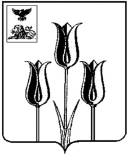 ВОЛОКОНОВСКИЙ РАЙОНАДМИНИСТРАЦИЯ МУНИЦИПАЛЬНОГО РАЙОНА «ВОЛОКОНОВСКИЙ РАЙОН»БЕЛГОРОДСКОЙ ОБЛАСТИП о с т а н о в л е н и еВолоконовка20 января 2023 г.                                                                                                                                     № 99-01/18Об утверждении административного
регламента  по предоставлению
муниципальной услуги «Подготовка и утверждение документации по планировке территории»В целях перевода муниципальных услуг в электронный вид с использованием региональной информационной системы обеспечения градостроительной деятельности (РИСОГД), с учетом положений Градостроительного кодекса Российской Федерации, требований Федерального закона от 27.07.2010г. № 210-ФЗ «Об организации предоставления государственных и муниципальных услуг», Федерального закона от 01 декабря 2014 года № 419-ФЗ «О внесении изменений в отдельные законодательные акты Российской Федерации по вопросам социальной защиты инвалидов в связи с ратификацией Конвенции о правах инвалидов», приказа Министерства труда и социальной защиты Российской Федерации от 30 июля 2015 года         № 527н «Об утверждении Порядка обеспечения условий доступности для инвалидов объектов и предоставляемых услуг в сфере труда, занятости и социальной защиты населения, а также оказания им при этом необходимой помощи»,  Постановления Правительства Российской Федерации от 30 апреля 2014 года № 403 «Об исчерпывающем перечне процедур в сфере жилищного строительства», п о с т а н о в л я ю: 1. Утвердить административный регламент по предоставлению муниципальной услуги «Подготовка и утверждение документации по планировке территории» (прилагается).           2.  Отделу архитектуры и градостроительства администрации района (Лоткова Е.Н.)  обеспечить исполнение административного регламента по предоставлению муниципальной услуги «Подготовка и утверждение документации по планировке территории». 3. Опубликовать  настоящее постановление в районной газете «Красный Октябрь» (Тимошевская И.А.) и разместить на официальном сайте администрации муниципального района «Волоконовский район» в сети Интернет https://volokonovskij-r31.gosweb.gosuslugi.ru (Дрогачева О.А.). 4. Контроль за исполнением настоящего постановления возложить на  заместителя главы администрации района по строительству и ЖКХ              Копицу В.В.Глава администрации района                                                      	С.И. Бикетов                                                                      Утвержден постановлением администрации районаот 20 января 2022 года № 99-01/18Административный регламент
предоставления муниципальной услугиАдминистрацией муниципального района «Волоконовский район» «Подготовка и утверждение документации по планировке территории» Общие положения1.1. Предмет регулирования административного регламента1.1.1. Административный регламент предоставления муниципальной услуги «Подготовка и утверждение документации по планировке территории» (далее – административный регламент, муниципальная услуга соответственно) определяет порядок предоставления муниципальной услуги и стандарт предоставления муниципальной услуги, состав, последовательность и сроки выполнения административных процедур по предоставлению муниципальной услуги, требования к порядку их выполнения, в том числе особенности выполнения административных процедур в электронной форме, а также особенности выполнения административных процедур в многофункциональных центрах предоставления государственных и муниципальных услуг, формы контроля за предоставлением муниципальной услуги, досудебный (внесудебный) порядок обжалования решений и действий (бездействия) органа, уполномоченного на предоставление муниципальной услуги, его должностных лиц, многофункциональных центров предоставления государственных и муниципальных услуг, их работников.1.1.2. Действие настоящего регламента распространяется на случаи принятия решений о подготовке и утверждении документации по планировке территории, указанные частях 4, 4.1, 5, 5.1 статьи 45 Градостроительного кодекса Российской Федерации (далее – Градостроительный кодекс РФ).1.2. Круг заявителей и основания получения государственной услуги1.2.1. Государственная услуга предоставляется физическим 
и юридическим лицам (далее – Заявитель).1.2.2. От имени заявителей обращаться за предоставлением государственной услуги имеют право их законные представители 
или представители по доверенности, оформленной в установленном порядке.1.2.3. Муниципальная услуга предоставляется заявителю отделом архитектуры и градостроительства администрации Волоконовского района Белгородской области (далее – Отдел архитектуры) в соответствии с вариантом предоставления муниципальной услуги, соответствующим признакам заявителя, определенным в результате анкетирования, проводимого отделом, предоставляющим услугу (далее – профилирование), а также результата, за предоставлением которого обратился заявитель.II. Стандарт предоставления муниципальной услуги2.1. Наименование государственной услуги2.1.1. Наименование государственной услуги – «Подготовка и утверждение документации по планировке территории».2.2. Наименование органа, предоставляющего государственную услугу2.2.1. Государственная услуга предоставляется Отделом архитектуры.2.2.2. В случае подачи запроса через ГАУ БО «МФЦ» решение об отказе в приеме запроса и документов и (или) информации, необходимых для предоставления муниципальной услуги не может быть принято должностным лицом ГАУ БО «МФЦ».2.3. Результат предоставления муниципальной услуги2.3.1. Результатом предоставления муниципальной услуги является:-  решение о подготовке документации по планировке территории 
(в виде правового акта администрации Волоконовского района);- решение о подготовке документации по внесению изменений 
в документацию по планировке территории (в виде правового акта администрации Волоконовского района);- решение об отказе в подготовке документации по планировке территории (в виде уведомления);- решение об утверждении документации по планировке территории 
и утвержденная документация по планировке территории (в виде правового акта администрации Волоконовского района);- решение об утверждении документации по внесению изменений 
в документацию по планировке территории и утвержденная документация 
по внесению изменений в документацию по планировке территории (в виде правового акта администрации Волоконовского района);- решение об отклонении документации по планировке территории 
и направлении ее на доработку (в виде правового акта администрации Волоконовского района);- исправление технической ошибки в правовом акте администрации Волоконовского района.2.3.2. Решения о предоставлении муниципальной услуги в виде правового акта, указанные в п. 2.3.1 настоящего административного регламента, имеют следующие реквизиты:- форма нормативного правового акта;- наименование органа, принявшего (издавшего) нормативный правовой акт;- наименование, отражающее предмет правового регулирования нормативного правового акта;- дату, место принятия (издания) нормативного правового акта и его регистрационный номер;- подписи лиц, официально уполномоченных подписывать соответствующие нормативные правовые акты.Решения о предоставлении муниципальной услуги в виде уведомления, указанные в п. 2.3.1 настоящего административного регламента, имеют следующие реквизиты:- регистрационный номер;- дата регистрации;- подпись должностного лица, уполномоченного на подписание результата предоставления муниципальной услуги.2.3.3. Информационная система, в которой фиксируется факт получения заявителем результата предоставления муниципальной услуги: Платформа государственных сервисов.2.3.4. Способ получения результата предоставления муниципальной услуги:- в виде электронного документа, заверенного цифровой подписью в личном кабинете в федеральной государственной информационной системе «Единый портал государственных и муниципальных услуг (функций)»  (далее – ЕПГУ), на региональном портале государственных и муниципальных услуг и функций (далее – РПГУ);- в виде экземпляра электронного документа, распечатанного 
на бумажном носителе, заверенного подписью и печатью ГАУ БО «МФЦ».2.4. Срок предоставления муниципальной услуги2.4.1. Срок предоставления муниципальной услуги составляет:- в случае поступления запроса о принятии решения о подготовке документации по планировке территории – 15 (пятнадцать) рабочих дней 
со дня проверки комплектности документов и регистрации запроса 
о предоставлении услуги; (без учета срока согласования НПА администрации Волоконовского района);- в случае поступления запроса об утверждении документации 
по планировке территории при отсутствии необходимости проведения публичных слушаний или общественных обсуждений – 15 (пятнадцать) рабочих дней со дня проверки комплектности документов и регистрации запроса о предоставлении услуги; (без учета срока согласования НПА администрации Волоконовского района);- в случае поступления запроса об утверждении документации 
по планировке территории при необходимости проведения публичных слушаний или общественных обсуждений – до 80 (восьмидесяти) рабочих дней (зависит от срока проведения публичных слушаний или общественных обсуждений) со дня проверки комплектности документов и регистрации запроса о предоставлении услуги (без учета срока согласования НПА администрации Волоконовского района).2.5. Правовые основания для предоставления государственной услугиПеречень нормативных правовых актов, регулирующих предоставление государственной услуги размещается в информационно-телекоммуникационной сети «Интернет» на официальном сайте администрации Волоконовского района (https://volokonovskij-r31.gosweb.gosuslugi.ru), на ЕПГУ, на РПГУ, в федеральном реестре.2.6. Исчерпывающий перечень документов, необходимых для предоставления муниципальной услуги, подлежащих представлению заявителем2.6.1. В целях получения муниципальной услуги заявителем самостоятельно предоставляются следующие документы:- при направлении запроса о принятии решения о подготовке документации по планировке территории:1) запрос о предоставлении услуги;2) документ, подтверждающий полномочия представителя заявителя действовать от имени заявителя;3) правоустанавливающие документы на объект капитального строительства, в случае если сведения о них отсутствуют в едином государственном реестре недвижимости (далее – ЕГРН);4) графические материалы к разрабатываемой документации (схема границ территории, в отношении которой планируется осуществлять подготовку документации по планировке территории);5)	пояснительная записка с описанием проекта и обоснованием разработки (при разработке документации впервые);6) пояснительная записка с описанием изменений и обоснованием их внесения (при внесении изменений в утвержденную документацию);7) проект задания на выполнение инженерных изысканий (если для подготовки документации по планировке территории требуется проведение инженерных изысканий);- при направлении запроса об утверждении документации по планировке территории:1) запрос о предоставлении услуги;2) документ, подтверждающий полномочия представителя заявителя действовать от имени заявителя;3) правоустанавливающие документы на объект капитального строительства, в случае если сведения о них отсутствуют в едином государственном реестре недвижимости (далее – ЕГРН);4) основная часть проекта планировки территории;5) материалы по обоснованию проекта планировки территории;6) основная часть проекта межевания территории;7) материалы по обоснованию проекта межевания территории.2.7. Исчерпывающий перечень документов, необходимых для предоставления муниципальной услуги, которые находятся в распоряжении государственных органов, органов местного самоуправления и иных органов, участвующих в предоставлении муниципальной услуги, которые заявитель вправе представить по собственной инициативе2.7.1. В целях предоставления муниципальной услуги заявителем самостоятельно могут быть предоставлены следующие документы:1)  правоустанавливающие документы на объект капитального строительства.2.7.2. Непредставление заявителем документов, указанных в пункте 2.7.1 раздела II настоящего регламента не является основанием для отказа заявителю в предоставлении услуги.2.7.3. Запрос о предоставлении муниципальной услуги должен содержать:1) полное наименование органа, предоставляющего услугу;2) сведения, позволяющие идентифицировать заявителя, содержащиеся в документах, предусмотренных законодательством Российской Федерации;3) сведения, позволяющие идентифицировать представителя, содержащиеся в документах, предусмотренных законодательством Российской Федерации;4) дополнительные сведения, необходимые для предоставления муниципальной услуги:- информация о наличии на территории объектов капитального строительства;- сведения о наличии в ЕГРН сведений о правах на объекты капитального строительства в границах территории, в отношении которой планируется принятие решение о подготовке документации по планировке территории;- информация о планируемом виде строительных работ (строительство или реконструкция);- вид объектов для которых планируется разработать документацию по планировке территории (жилые объекты, нежилые объекты, линейные объекты);- информация о виде документации по планировке территории (проект планировки территории и (или) проект межевания территории);5) в случае обращения за услугой по принятию решения о подготовке документации по планировке территории в дополнение к сведениям, указанным в пункте 4, необходимо указать:- информацию о первичной разработке документации по планировке территории или о внесении изменений в ранее утвержденную документацию;- информацию о необходимости выполнения инженерных изысканий;6) в случае обращения за услугой по утверждению документации 
по планировке территории в дополнение к сведениям, указанным в пункте 4, необходимо указать:- информацию о лице, принявшем решение о подготовке документации по планировке территории (самостоятельно заявителем или уполномоченным органом).2.7.4. Администрация  Волоконовского района не вправе требовать от заявителя:1) представления документов и информации или осуществления действий, представление или осуществление которых не предусмотрено нормативными правовыми актами, регулирующими отношения, возникающие в связи с предоставлением муниципальной услуги;2) представления документов и информации, которые в соответствии с нормативными правовыми актами Российской Федерации, нормативными правовыми актами субъектов Российской Федерации и муниципальными правовыми актами находятся в распоряжении органов, предоставляющих муниципальную услугу, иных государственных органов, органов местного управления и (или) подведомственных государственным органам и органам местного управления организаций, участвующих в предоставлении государственных услуг, за исключением документов, указанных в части 6 статьи 7 Федерального закона от 27 июля 2010 года № 210-ФЗ 
«Об организации предоставления государственных и муниципальных услуг»;3) осуществления действий, в том числе согласований, необходимых для получения государственных и муниципальных услуг и связанных 
с обращением в иные государственные органы, органы местного самоуправления, организации, за исключением получения услуг и получения документов и информации, предоставляемых в результате предоставления таких услуг, включенных в перечни, указанные в части 1 статьи 9 Федерального закона от 27 июля 2010 года № 210-ФЗ «Об организации предоставления государственных и муниципальных услуг».2.8. Исчерпывающий перечень оснований для отказа в приеме (регистрации) документов, необходимых для предоставления муниципальной услуги2.8.1. Основаниями для отказа в приеме документов, необходимых для предоставления государственной услуги, являются:1) подача заявления (уведомления) в орган государственной власти, орган местного самоуправления или организацию, в полномочия которых 
не входит предоставление услуги;2) неполное заполнение полей в интерактивной форме заявления на ЕПГУ, РПГУ;3) непредставление документов, являющихся обязательными для предоставления муниципальной услуги; 4) представленные документы утратили силу на момент обращения 
за услугой (документ, удостоверяющий личность; документ, удостоверяющий полномочия представителя Заявителя, в случае обращения за предоставлением услуги указанным лицом);5) представленные документы содержат подчистки и исправления текста, не заверенные в порядке, установленном законодательством Российской Федерации;6) представленные в электронном виде документы содержат повреждения, наличие которых не позволяет в полном объеме использовать информацию и сведения, содержащиеся в документах для предоставления услуги;7) подача заявления (уведомления) и документов, необходимых для предоставления услуги, в электронной форме с нарушением требований, установленных к предоставлению услуги в электронной форме;8) выявление несоблюдения установленных статьей 11 Федерального закона от 6 апреля 2011 года № 63-ФЗ «Об электронной подписи» условий признания действительности усиленной квалифицированной электронной подписи.2.9. Исчерпывающий перечень оснований для приостановления предоставления или отказа в предоставлении муниципальной услуги2.9.1. Приостановление предоставления муниципальной услуги действующим законодательством не предусмотрено.2.9.2. Исчерпывающий перечень оснований для отказа 
в предоставлении государственной услуги в случае направления запроса 
о принятии решения о подготовке документации по планировке территории:1) разработка документации по планировке территории 
в соответствии с Градостроительным кодексом Российской Федерации (далее – Градостроительный кодекс РФ) не требуется, и заявитель не настаивает на ее разработке;2) заявителем является лицо, которым в соответствии 
с Градостроительным кодексом РФ решение о подготовке документации по планировке территории принимается самостоятельно;3) несоответствие проекта задания на выполнение инженерных изысканий Правилам выполнения инженерных изысканий, необходимых для подготовки документации по планировке территории, утвержденным постановлением Правительства Российской Федерации от 31.03.2017г. № 402;4) сведения о ранее принятом решении, указанные заявителем, отсутствуют у уполномоченного органа;5) не допускается подготовка проекта межевания территории без подготовки проекта планировки в соответствии с Градостроительным кодексом Российской Федерации;6) размещение объектов местного значения, для размещения которых осуществляется подготовка документации по планировке территории, 
не предусмотрено документами территориального планирования в случаях, установленных частью 6 статьи 45 Градостроительного кодекса Российской Федерации (за исключением случая, предусмотренного частью 6 статьи 18 Градостроительного кодекса РФ).2.9.3. Исчерпывающий перечень оснований для отказа в предоставлении услуги в случае направления запроса об утверждении документации по планировке территории:1) документация по планировке территории не соответствует требованиям, установленным частью 10 статьи 45 Градостроительного кодекса Российской Федерации;2) по итогам проверки не подтверждено право заявителя принимать решение о подготовке документации по планировке территории;3) несоответствие представленных документов решению о подготовке документации по планировке территории;4) сведения о ранее принятом решении, указанные заявителем, отсутствуют у уполномоченного органа;5) получено отрицательное заключение о результатах публичных слушаний/общественных обсуждений (в случае проведения публичных слушаний/общественных обсуждений);6) документация по планировке территории по составу и содержанию не соответствует требованиям, установленным статьями 42, 43 Градостроительного кодекса РФ.2.9.4. Муниципальная услуга предоставляется на безвозмездной основе.2.9.5. Максимальный срок ожидания в очереди при подаче заявления 
о предоставлении муниципальной услуги и при получении результата предоставления муниципальной услуги не должен превышать 15 минут.2.9.6. Регистрация заявления на оказание муниципальной услуги осуществляется в день подачи документов, если заявление и документы поданы в электронной форме через ЕПГУ (РПГУ) до 16 часов рабочего дня. Заявление и документы, поданные через РПГУ (ЕПГУ) после 16 часов рабочего дня либо в нерабочий день, регистрируются в администрации Волоконовского района на следующий рабочий день.2.10. Требования к месту предоставления муниципальной услуги2.10.1. Прием получателей муниципальной услуги осуществляется 
в специально выделенных для этих целей помещениях.2.10.2. Места предоставления муниципальной услуги оборудуются системами кондиционирования (охлаждения и нагревания) воздуха, средствами пожаротушения и оповещения о возникновении чрезвычайной ситуации.2.10.3. В местах предоставления муниципальной услуги предусматривается оборудование доступных мест общественного пользования (туалетов) и хранения верхней одежды посетителей.2.10.4. Места ожидания предоставления муниципальной услуги оборудуются стульями (креслами) и столами.2.10.5. Места заполнения необходимых для получения муниципальной услуги документов оборудуются стульями, столами, обеспечиваются компьютерами с доступом в «Интернет», бланками документов, информационными стендами, содержащими информацию о порядке предоставления государственных услуг, а также образцами заполнения документов, необходимых для получения муниципальных услуг.2.10.6. Требования к размещению и оформлению информационных стендов:- стенды, содержащие информацию о графике приема граждан, 
о порядке предоставления муниципальной услуги, образцы заполнения заявления и перечень представляемых документов, размещаются в фойе здания администрации Волоконовского района;- текст материалов, размещаемых на стендах, должен быть напечатан удобным для чтения шрифтом (размер шрифта не менее 14), основные моменты и наиболее важные места выделены;- информация, размещаемая на информационных стендах, должна содержать дату размещения и регулярно обновляться.2.10.7. Показатели доступности и качества муниципальной услуги:- степень информированности граждан о порядке предоставления муниципальной услуги (доступность информации о муниципальной услуге, возможность выбора способа получения информации);- надлежащее размещение оборудования и носителей информации, необходимых для обеспечения беспрепятственного доступа инвалидов 
к муниципальной услуге с учетом ограничений их жизнедеятельности;- дублирование необходимой для инвалидов звуковой и зрительной информации, а также надписей, знаков и иной текстовой и графической информации знаками, выполненными рельефно-точечным шрифтом Брайля, допуск сурдопереводчика и тифлосурдопереводчика;- своевременность предоставления муниципальной услуги 
в соответствии со стандартом ее предоставления, установленным настоящим административным регламентом;- условия доступа к зданию администрации Волоконовского района, обеспечение пешеходной доступности для заявителей от остановок общественного транспорта, наличие необходимого количества парковочных мест (наличие бесплатных парковочных мест для парковки специальных автотранспортных средств для инвалидов);- условия для беспрепятственного пользования средствами связи 
и информации (включая средства, обеспечивающие дублирование звуковыми сигналами световых сигналов светофоров и устройств, регулирующих движение пешеходов через транспортные коммуникации);- обеспечение свободного доступа заявителей в помещение администрации Волоконовского района, в том числе беспрепятственного доступа инвалидов (наличие поручней, пандуса или других средств, обеспечивающих беспрепятственный доступ инвалидов);- возможность самостоятельного передвижения по территории администрации, входа и выхода из него, посадки в транспортное средство 
и высадки из него, в том числе с использованием кресла-коляски;- сопровождение инвалидов, имеющих стойкие расстройства функции зрения и самостоятельного передвижения при оказании муниципальной услуги;- допуск в администрацию Волоконовского района собаки-проводника при наличии документа, подтверждающего ее специальное обучение и выдаваемого по форме и в порядке, которые определяются федеральным органом исполнительной власти, осуществляющим функции по выработке и реализации государственной политики и нормативно-правовому регулированию в сфере социальной защиты населения;- оказание работниками администрации Волоконовского района, предоставляющими муниципальную услугу населению, помощи инвалидам в преодолении барьеров, мешающих получению ими услуги наравне с другими лицами.2.11. Иные требования, в том числе учитывающие особенности предоставления муниципальной услуги в электронной форме2.11.1. Перечень услуг, которые являются необходимыми 
и обязательными для предоставления муниципальной услуги, оказываемых за счет средств заявителя:1) подготовка графических материалов разрабатываемой документации (схемы границ территории, в отношении которой планируется осуществлять подготовку документации по планировке территории);2) подготовка пояснительной записки с описанием проекта 
и обоснованием разработки (при разработке документации впервые);3) подготовка проекта задания на выполнение инженерных изысканий (если для подготовки документации по планировке территории требуется проведение инженерных изысканий);4) разработка проекта планировки территории;5) разработка проекта межевания территории.2.11.2. Перечень информационных систем, используемых для предоставления муниципальной услуги: платформа государственных сервисов.III. Состав, последовательность и сроки выполнения административных процедур, требования к порядку их выполнения3.1. Перечень вариантов предоставления муниципальной услуги3.1.1. Перечень вариантов предоставления муниципальной услуги:1) обращение заявителя в целях принятия решения о подготовке документации по планировке территории;2) обращение заявителя в целях принятия решения о подготовке документации по планировке территории по внесению изменений в ранее утвержденную документацию по планировке территории;3) обращение заявителя в целях утверждения документации по планировке территории:- с проведением публичных слушаний;- без проведения публичных слушаний;4) обращение заявителя в целях получения дубликата документа, выданного по результатам предоставления муниципальной услуги;5) обращение заявителя в целях исправления технической(-их)    ошибки(-ок) в правовом акте, являющимся результатом предоставления услуги.3.1.2. Исчерпывающий перечень оснований для отказа в предоставлении услуги в случае обращения заявителя за исправлением технической(-их) ошибки(-ок)  в правовом акте, являющимся результатом предоставления услуги:1) несоответствие категории заявителя установленному кругу лиц;2) отсутствие факта допущения технической ошибки(-их) ошибки(-ок) в правовом акте, являющимся результатом предоставления услуги.3.1.3. В любой момент до истечения срока предоставления муниципальной услуги заявитель вправе направить заявление об оставлении заявления о предоставлении муниципальной услуги без рассмотрения посредством ЕПГУ, РПГУ.3.2. Административная процедура «Профилирование заявителя» 3.2.1. Административная процедура «Профилирование заявителя» определяет вариант предоставления муниципальной услуги на основе:- типа (признаков) заявителя;- сведений, полученных в ходе предварительного опроса заявителя либо сведений, полученных в ходе предварительного прохождения заявителем экспертной системы на ЕПГУ либо РПГУ;- данных, поступивших в профиль заявителя из внешних информационных систем, препятствующих подаче запроса 
на предоставление муниципальной услуги;- результата, за предоставлением которого обратился заявитель.В приложении № 8 к настоящему административному регламенту приведен перечень общих признаков, по которым объединяются категории заявителей, а также комбинации признаков заявителей, каждая из которых соответствует одному варианту предоставления муниципальной услуги.3.2.2. Вариант предоставления муниципальной услуги определяется и предъявляется заявителю:1) путем предварительного устного анкетирования заявителя и анализа предоставленных документов в ходе личного приема в МФЦ, по результатам которых заявителю предлагается подходящий вариант предоставления муниципальной услуги;2) при заполнении интерактивного запроса на ЕПГУ, РПГУ 
в автоматическом режиме в ходе прохождения заявителем экспертной системы.  3.3. Вариант предоставления муниципальной услуги «обращение заявителя в целях принятия решения о подготовке документации 
по планировке территории»3.3.1. Результатом предоставления муниципальной услуги является.-  решение о подготовке документации по планировке территории (в виде правового акта администрации Волоконовского района) или решение об отказе в подготовке документации по планировке территории (в виде уведомления).3.3.2. Предоставление муниципальной услуги включает в себя следующие административные процедуры:- проверка документов и регистрация заявления;- получение сведений посредством системы электронного межведомственного взаимодействия (далее – СМЭВ);- рассмотрение документов и сведений;- принятие решения о предоставлении услуги;- выдача результата на бумажном носителе (опционально);3.3.3. Административная процедура «Проверка документов и регистрация заявления» включает в себя следующие административные действия:- контроль комплектности предоставленных документов;- подтверждение полномочий представителя заявителя;- регистрация заявления;- принятие решения об отказе в приеме документов;- направление решения об отказе в приеме документов заявителю.3.3.4. Основанием для начала административной процедуры является поступление в ведомственную информационную систему (далее – ВИС) посредством ЕПГУ, РПГУ заявления и документов, необходимых для предоставления муниципальной услуги в электронной форме.3.3.5. В заявлении о предоставлении муниципальной услуги необходимо указывать сведения, предусмотренные п. 2.7.3 настоящего административного регламента.3.3.6. Наименование документов (категорий документов), необходимых для предоставления муниципальной услуги в соответствии с нормативными правовыми актами и обязательных для представления заявителями при обращении заявителя в целях принятия решения о подготовке документации по планировке территории:1) запрос о предоставлении услуги;2) документ, подтверждающий полномочия представителя заявителя действовать от имени заявителя;3) правоустанавливающие документы на объект капитального строительства, в случае если сведения о них отсутствуют в едином государственном реестре недвижимости (далее – ЕГРН);4) графические материалы к разрабатываемой документации (схема границ территории, в отношении которой планируется осуществлять подготовку документации по планировке территории);5)	пояснительная записка с описанием проекта и обоснованием разработки (при разработке документации впервые);6) проект задания на выполнение инженерных изысканий (если для подготовки документации по планировке территории требуется проведение инженерных изысканий).3.3.7. Наименование документов (категорий документов), необходимых для предоставления муниципальной услуги в соответствии 
с нормативными правовыми актами и представляемых заявителями 
по собственной инициативе при обращении заявителя в целях получения разрешения на строительство (реконструкцию):1) правоустанавливающие документы на объект капитального строительства.3.3.8. Документы, предусмотренные подпунктами 3.4.6 и 3.4.7 пункта 3.4 раздела III настоящего административного регламента, должны быть направлены в электронной форме.3.3.9. Требования к формату электронных документов, представляемых для получения государственной услуги:1) документы, прилагаемые к заявлению, формируются в виде отдельных файлов и подписываются тем видом электронной подписи, использование которой допускается при обращении за получением государственных услуг законодательством Российской Федерации;2) количество файлов должно соответствовать количеству документов, представляемых заявителем;3) наименование файла должно соответствовать наименованию документа на бумажном носителе;4) наименование файла должно содержать уникальные признаки идентификации документа (номер документа, дата);5) электронные документы, представленные в виде скан-образов документов, изготавливаются путем сканирования оригинала документа с сохранением всех аутентичных признаков подлинности, а именно: графической подписи лица, печати, углового штампа бланка (если имеются);6) документы представляются в следующих форматах файлов:- pdf, rtf, doc, docx, xls, xlsx (для документов с текстовым содержанием);- pdf, dwg, dxf (для документов с содержанием векторной графической информации);- pdf, jpeg (для документов с содержанием семантических данных);7) документы в электронном виде должны содержать:- текстовые фрагменты (включаются в документ как текст с возможностью копирования);- графические изображения;8) структура документа в электронном виде включает:- содержание и поиск данного документа;- закладки по оглавлению и перечню содержащихся в документе таблиц и рисунков;9) сканирование документов осуществляется:а) непосредственно с оригинала документа в масштабе 1:1 (не допускается сканирование с копий) с разрешением 300 dpi;б) в черно-белом режиме при отсутствии в документе графических изображений;в) в режиме полной цветопередачи при наличии в документе цветных графических изображений либо цветного текста;г) в режиме «оттенки серого» при наличии в документе изображений, отличных от цветного изображения.3.3.10. Установление личности заявителя (представителя заявителя) осуществляется посредством идентификации и аутентификации с использованием информационных технологий, предусмотренных частью 18 статьи 14.1 Федерального закона от 27.07.2006г. № 149-ФЗ «Об информации, информационных технологиях и о защите информации» (использование указанного способа установления личности возможно после внедрения в МФЦ соответствующих информационных систем, обеспечивающих возможность реализации требований подпункта 2.1 пункта 4 статьи 16 Федерального закона от 27.07.2010г. № 210-ФЗ). В случае направления заявления посредством ЕПГУ либо РПГУ сведения из документа, удостоверяющего личность заявителя, представителя, проверяются при подтверждении учетной записи в ЕСИА.3.3.11. Заявление может быть подано представителем заявителя, входящего в круг лиц, указанный в п. 1.3 настоящего административного регламента.3.3.12. Основания для принятия решения об отказе в приеме запроса и документов и (или) информации указаны в п. 2.9 настоящего административного регламента.3.3.13. Контроль комплектности предоставленных документов осуществляется путем проверки:- соответствия запроса о предоставлении услуги полномочиям администрации Волоконовского района по предоставлению услуги;- полноты и правильности заполнения полей в форме заявления 
на ЕПГУ, РПГУ;- состава документов в соответствии с пунктом 2.6 раздела II настоящего административного регламента;- наличия в представленных документах подчисток и исправлений текста, не заверенных в порядке, установленном законодательством Российской Федерации;- наличия повреждений, в представленных в электронном виде документах, не позволяющих в полном объеме использовать информацию 
и сведения, содержащиеся в них;- соответствия документов требованиям, учитывающим особенности предоставления услуги в электронной форме.3.3.14. Подтверждение полномочий представителя заявителя осуществляется путем проверки:- срока действия документа, удостоверяющего личность; документа, удостоверяющего полномочия представителя заявителя, в случае обращения за предоставлением услуги указанным лицом;- наличия в документе, подтверждающем полномочия представителя заявителя подчисток и исправлений текста, не заверенных в порядке, установленном законодательством Российской Федерации;- наличия в документе, подтверждающем полномочия представителя заявителя повреждений, не позволяющих в полном объеме использовать информацию и сведения, содержащиеся в нем;- соответствия документа, подтверждающего полномочия представителя заявителя требованиям, учитывающим особенности предоставления услуги в электронной форме.3.3.15. Регистрация заявления осуществляется в ВИС при отсутствии оснований для отказа в приеме документов, указанных в пункте 2.9 раздела II настоящего административного регламента.3.3.16. В случае выявления оснований для отказа в приеме документов, в соответствии с пунктом 2.9 раздела II настоящего административного регламента, в ВИС формируется уведомление об отказе в приеме документов по форме, согласно приложению № 1. Уведомление об отказе в приеме документов направляет в электронном виде в личный кабинет заявителя на ЕПГУ, РПГУ.3.3.17. Максимальный срок выполнения административной процедуры – 1 рабочий день. Заявление, поданное до 16:00 рабочего дня, регистрируется в день подачи. Заявление, поданное после 16:00 рабочего дня, либо в нерабочий день, регистрируется не позднее первого рабочего дня, следующего за днем его подачи.3.3.18. В приеме заявления о предоставлении муниципальной услуги участвуют:Администрация в части приема заявления и документов, поступивших через ЕПГУ, РПГУ;МФЦ – в части приема и регистрации заявления и документов, поданных в МФЦ путем личного обращения.3.3.19. Должностным лицом, ответственным за проверку документов 
и регистрацию заявления является специалист Отдела архитектуры.3.3.20. Критерии принятия решения – соответствие документов, следующим требования: - в полномочия администрации Волоконовского района входит оказание услуги, о предоставлении которой подан запрос;- комплектность документов соответствует требованиям установленным законодательством Российской Федерации, в том числе настоящим административным регламентом;- поля заявления корректно заполнены;- в представленных документах отсутствуют подчистки и исправления текста, не заверенных в порядке, установленном законодательством Российской Федерации;- в представленных документах отсутствуют повреждения, 
не позволяющие в полном объеме использовать информацию и сведения, содержащиеся в них;- представленные документы не утратили силу на момент обращения за услугой;- заявление и представленные документы соответствуют требованиям, учитывающим особенности предоставления услуги в электронной форме.3.3.21. Результатом административной процедуры является зарегистрированное заявление или уведомление об отказе в приеме документов.3.3.22. Результат административной процедуры фиксируется 
в электронной форме в ВИС.3.4. Административная процедура «Получение сведений СМЭВ»3.4.1. Административная процедура «Получение сведений СМЭВ» включает в себя следующие административные действия:- направление межведомственных (внутриведомственных) запросов;- получение ответов на межведомственные (внутриведомственные) запросы.3.4.2. Основанием для начала административной процедуры является зарегистрированное в ВИС заявление о предоставлении услуги. 3.4.3. Межведомственные запросы направляются посредством СМЭВ. При отсутствии технической возможности использования СМЭВ информационное взаимодействие может осуществляться почтовым отправлением, курьером или в электронном виде по телекоммуникационным каналам связи.3.4.4. Максимальный срок административной процедуры – 5 (пять) рабочих дней.3.4.5. Должностным лицом, ответственным за направление межведомственных запросов является специалист Отдела архитектуры.3.4.6. Критерием принятия решения является отсутствие документов, предусмотренных 2.7 настоящего административного регламента.3.4.7. Результатом административной процедуры являются ответы 
на межведомственные запросы.3.4.8. Результат административной процедуры фиксируется в СМЭВ. При отсутствии технической возможности использования СМЭВ, ответы 
на межведомственные запросы регистрируются в журнале входящей корреспонденции администрации Волоконовского района.3.4.9. Поставщиками сведений, необходимых для предоставления муниципальной услуги, являются:1) Федеральная налоговая служба (далее – ФНС России);2) Федеральная служба государственной регистрации, кадастра 
и картографии (далее – Росреестр).В ФНС России запрашиваются сведения из Единого государственного реестра юридических лиц (далее – ЕГРЮЛ) и сведения из Единого государственного реестра индивидуальных предпринимателей (далее – ЕГРИП) с целью определения принадлежности заявителя к кругу лиц заявителей, указанному в п. 1.2 настоящего административного регламента.В Росреестре запрашиваются сведения из ЕГРН с целью определения наличия/отсутствия оснований для отказа в предоставлении муниципальной услуги.Основанием для направления межведомственных запросов являются положения настоящего административного регламента.3.4.10. Сведения, запрашиваемые из ЕГРЮЛ.3.4.11. Атрибутивный состав запроса:1) ИНН;2) ОГРН.3.4.12. Атрибутивный состав ответа:1) полное наименование юридического лица;2) краткое наименование юридического лица;3) организационно правовая форма;4) сведения о состоянии юридического лица;5) ИНН;6) ОГРН;7) дата регистрации;8) код регистрирующего органа;9) наименование регистрирующего органа;10) адрес юридического лица;11) сведения об учредителях – Российских ЮЛ;12) сведения об учредителях – иностранных ЮЛ;13) сведения об учредителях – физических лицах;14) сведения о физический лицах, имеющих право действовать без доверенности.3.4.13. Сведения из ЕГРИП.3.4.15. Атрибутивный состав запроса:1) ОГРНИП;2) ИНН.3.4.16. Атрибутивный состав ответа:1) основной регистрационный номер индивидуального предпринимателя;2) вид предпринимателя;3) сведения о статусе;4) наименование регистрирующего органа, в котором находится регистрационное дело;5) фамилия;6) имя;7) отчество;8) пол;9) дата рождения;10) место рождения;11) ИНН;12) вид гражданства;13) страна, гражданином которой является ФЛ;14) сведения о документе, подтверждающем право ФЛ временно или постоянно проживать на территории РФ;15) сведения о документе, подтверждающем приобретение дееспособности несовершеннолетним;16) количество видов экономической деятельности;17) код по ОКВЭД;18) тип сведений;19) наименование вида деятельности20) дата постановки на учет;21) причина постановки на учет;22) дата снятия с учета;23) причина снятия с учета;24) наименование налогового органа;25) сведения о регистрации в качестве индивидуального предпринимателя до 01.01.2004г.26) сведения о количестве записей, внесенных в ЕГРИП 
на основании представительных документов.3.4.17. Сведения из ЕГРН (в отношении объекта реконструкции)3.4.18. Атрибутивный состав запроса:1) кадастровый номер.3.4.19. Атрибутивный состав ответа:1) правообладатель;2) номер государственной регистрации права;3) наименования документа-основания;4) дата выдачи документа-основания;5) вид права;6) объект права;7) назначение объекта;8) площадь объекта, кв.м;9) адрес (местоположение);10) кадастровый номер;11) ограничение прав и обременение объекта недвижимости3.4.19. Сведения из ЕГРН (в отношении земельного участка).3.4.20. Атрибутивный состав запроса:1) кадастровый номер.3.4.21. Атрибутивный состав ответа:1) кадастровый номер;2) номер кадастрового квартала;3) дата присвоения кадастрового номера;4) ранее присвоенный государственный учетный номер;5) местоположение;6) площадь;7) кадастровые номера расположенных в пределах земельного участка объектов недвижимости;8) категория земель;9) виды разрешенного использования.3.5. Административная процедура «Рассмотрение документов и сведений»3.5.1. Административная процедура «Рассмотрение документов 
и сведений» включает в себя следующие административные действия:- проверка соответствия документов и сведений установленным критериям для принятия решения;- принятие решения о предоставлении услуги;- принятие решения об отказе в предоставлении услуги;3.5.2. Основанием для начала административной процедуры является наличие всех документов и сведений, необходимых для предоставления услуги, в том числе полученных в результате межведомственных запросов. 3.5.3. Должностное лицо администрации Волоконовского района осуществляет проверку документов и сведений установленным критериям для принятия решения. 3.5.4. Максимальный срок административной процедуры –                       15 (пятнадцать) рабочих дней.3.5.6. Должностным лицом, ответственным за рассмотрение документов и сведений является специалист Отдела архитектуры.3.5.7. Критерии принятия решения:- представленный документ подтверждает полномочия представителя заявителя;- сведения об индивидуальном предпринимателе, указанные заявителем, содержатся в ЕГРИП;- размещение объектов местного значения, для размещения которых осуществляется подготовка документации по планировке территории,  предусмотрено документами территориального планирования в случаях, установленных частью 6 статьи 45 Градостроительного кодекса Российской Федерации (за исключением случая, предусмотренного частью 6 статьи 18 Градостроительного кодекса РФ);- требуется разработка документации по планировке территории 
в соответствии с Градостроительным кодексом Российской Федерации;- заявитель не является лицом, которым в соответствии 
с Градостроительным кодексом РФ решение о подготовке документации по планировке территории принимается самостоятельно;- допускается подготовка проекта межевания территории без подготовки проекта планировки в соответствии с Градостроительным кодексом РФ;- соответствие проекта задания на выполнение инженерных изысканий Правилам выполнения инженерных изысканий, необходимых для подготовки документации по планировке территории, утвержденным постановлением Правительства Российской Федерации от 31.03.2017г. № 401;3.5.8. Результатом административной процедуры является установление наличия или отсутствия оснований для отказа в предоставлении государственной услуги.3.5.9. Результат фиксируется в электронной форме в ВИС.3.6. Административная процедура «Принятие решения» 3.6.1. Административная процедура «Принятие решения» включает в себя следующие административные действия:  подготовка и утверждение результата услуги.- принятие решения о предоставлении услуги;- формирование решения о предоставлении услуги;- принятие решения об отказе в предоставлении услуги;- формирование отказа в предоставлении услуги.3.6.2. Основанием для начала административной процедуры является установление наличия или отсутствия оснований для отказа 
в предоставлении государственной услуги.3.6.3. Должностное лицо администрации Волоконовского района подготавливает и оформляет результат оказания услуги путем заполнения интерактивной формы в ВИС, направляет его на утверждение.3.6.4. Должностное лицо, уполномоченное на подписание результата предоставления муниципальной услуги, подписывает результат оказания услуги электронной цифровой подписью в ВИС.3.6.5. Максимальный срок административной процедуры – 1 час.3.6.6. Должностным лицом, ответственным за принятие решения является начальник Отдела архитектуры.3.6.7. Критерии принятия решения:- наличие оснований для отказа в предоставлении государственной услуги.3.6.8. Результатом административной процедуры является подписанное электронной цифровой подписью:- решение о подготовке документации по планировке территории;- решение об отказе в подготовке документации по планировке территории.Форма решения о подготовке документации по планировке территории приведена в приложении № 2 к настоящему регламенту.Форма решения об отказе в подготовке документации по планировке территории приведена в приложении № 4 к настоящему регламенту.3.6.9. Результат административной процедуры фиксируется 
в электронной форме в ВИС и направляется заявителю в личный кабинет 
на ЕПГУ (РПГУ).3.7. Административная процедура «Выдача результата на бумажном носителе (опционально)» 3.7.1. Административная процедура «Выдача результата на бумажном носителе (опционально)» включает в себя следующие административные действия:- выдача результата в виде экземпляра электронного документа, распечатанного на бумажном носителе, заверенного подписью и печатью   МФЦ/администрации Волоконовского района.3.7.2. Основанием для начала административной процедуры является подписание результата муниципальной услуги электронной цифровой подписью.3.7.3. Электронный документ распечатывается и заверяется подписью уполномоченного сотрудника и печатью МФЦ/администрации Волоконовского района.3.7.4. Максимальный срок административной процедуры – 1 день.3.7.5. Должностным лицом, ответственным за выдачу  результата 
на бумажном носителе является начальник Отдела архитектуры.3.7.6. Критерии принятия решения:- наличие в запросе об оказании муниципальной услуги отметки 
о получении результата услуги на бумажном носителе.3.7.7. Результатом административной процедуры является выдача результата муниципальной услуги в виде экземпляра электронного документа, распечатанного на бумажном носителе, заверенного подписью и печатью   МФЦ/администрации Волоконовского района.3.8. Вариант предоставления муниципальной услуги «обращение заявителя в целях принятия решения о подготовке документации по внесению изменений в ранее утвержденную документацию по планировке территории»3.8.1. Результатом предоставления муниципальной услуги является:-  решение о подготовке документации по внесению изменений в ранее утвержденную документацию по планировке территории (в виде правового акта администрации Волоконовского района) или решение об отказе в подготовке документации по внесению изменений в ранее утвержденную документацию по планировке территории (в виде уведомления).3.8.2. Предоставление муниципальной услуги включает в себя следующие административные процедуры:- проверка документов и регистрация заявления;- получение сведений посредством системы электронного межведомственного взаимодействия (далее – СМЭВ);- рассмотрение документов и сведений;- принятие решения о предоставлении услуги;- выдача результата на бумажном носителе (опционально);3.8.3. Административная процедура «Проверка документов 
и регистрация заявления» включает в себя следующие административные действия:- контроль комплектности предоставленных документов;- подтверждение полномочий представителя заявителя;- регистрация заявления;- принятие решения об отказе в приеме документов;- направление решения об отказе в приеме документов заявителю.3.8.4. Основанием для начала административной процедуры является поступление в ведомственную информационную систему (далее – ВИС) посредством ЕПГУ, РПГУ заявления и документов, необходимых для предоставления муниципальной услуги в электронной форме.3.8.5. В заявлении о предоставлении муниципальной услуги необходимо указывать сведения, предусмотренные п. 2.7.3 настоящего административного регламента.3.8.6. Наименование документов (категорий документов), необходимых для предоставления муниципальной услуги в соответствии с нормативными правовыми актами и обязательных для представления заявителями при обращении заявителя в целях принятия решения о подготовке документации по планировке территории:1) запрос о предоставлении услуги;2) документ, подтверждающий полномочия представителя заявителя действовать от имени заявителя;3) правоустанавливающие документы на объект капитального строительства, в случае если сведения о них отсутствуют в едином государственном реестре недвижимости (далее – ЕГРН);4) графические материалы к разрабатываемой документации (схема границ территории, в отношении которой планируется осуществлять подготовку документации по планировке территории);5) пояснительная записка с описанием изменений и обоснованием их внесения (при внесении изменений в утвержденную документацию);6) проект задания на выполнение инженерных изысканий (если для подготовки документации по планировке территории требуется проведение инженерных изысканий).3.8.7. Наименование документов (категорий документов), необходимых для предоставления муниципальной услуги в соответствии 
с нормативными правовыми актами и представляемых заявителями 
по собственной инициативе при обращении заявителя в целях получения разрешения на строительство (реконструкцию):1)  правоустанавливающие документы на объект капитального строительства.3.8.8. Документы, предусмотренные подпунктами 3.9.6 и 3.9.7 пункта 3.4 раздела III настоящего административного регламента, должны быть направлены в электронной форме.3.8.9. Требования к формату электронных документов, представляемых для получения государственной услуги:1) документы, прилагаемые к заявлению, формируются в виде отдельных файлов и подписываются тем видом электронной подписи, использование которой допускается при обращении за получением государственных услуг законодательством Российской Федерации;2) количество файлов должно соответствовать количеству документов, представляемых заявителем;3) наименование файла должно соответствовать наименованию документа на бумажном носителе;4) наименование файла должно содержать уникальные признаки идентификации документа (номер документа, дата);5) электронные документы, представленные в виде скан-образов документов, изготавливаются путем сканирования оригинала документа с сохранением всех аутентичных признаков подлинности, а именно: графической подписи лица, печати, углового штампа бланка (если имеются);6) документы представляются в следующих форматах файлов:- pdf, rtf, doc, docx, xls, xlsx (для документов с текстовым содержанием);- pdf, dwg, dxf (для документов с содержанием векторной графической информации);- pdf, jpeg (для документов с содержанием семантических данных);7) документы в электронном виде должны содержать:- текстовые фрагменты (включаются в документ как текст с возможностью копирования);- графические изображения;8) структура документа в электронном виде включает:- содержание и поиск данного документа;- закладки по оглавлению и перечню содержащихся в документе таблиц и рисунков;9) сканирование документов осуществляется:а) непосредственно с оригинала документа в масштабе 1:1 (не допускается сканирование с копий) с разрешением 300 dpi;б) в черно-белом режиме при отсутствии в документе графических изображений;в) в режиме полной цветопередачи при наличии в документе цветных графических изображений либо цветного текста;г) в режиме «оттенки серого» при наличии в документе изображений, отличных от цветного изображения.3.8.10. Установление личности заявителя (представителя заявителя) осуществляется посредством идентификации и аутентификации с использованием информационных технологий, предусмотренных частью 18 статьи 14.1 Федерального закона от 27.07.2006г. № 149-ФЗ «Об информации, информационных технологиях и о защите информации» (использование указанного способа установления личности возможно после внедрения в МФЦ соответствующих информационных систем, обеспечивающих возможность реализации требований подпункта 2.1 пункта 4 статьи 16 Федерального закона от 27.07.2010г. № 210-ФЗ). В случае направления заявления посредством ЕПГУ либо РПГУ сведения из документа, удостоверяющего личность заявителя, представителя, проверяются при подтверждении учетной записи в ЕСИА.3.8.11. Заявление может быть подано представителем заявителя, входящего в круг лиц, указанный в п. 1.3 настоящего административного регламента.3.8.12. Основания для принятия решения об отказе в приеме запроса и документов и (или) информации указаны в п. 2.9 настоящего административного регламента.3.8.13. Контроль комплектности предоставленных документов осуществляется путем проверки:- соответствия запроса о предоставлении услуги полномочиям администрации Волоконовского района по предоставлению услуги;- полноты и правильности заполнения полей в форме заявления 
на ЕПГУ, РПГУ;- состава документов в соответствии с пунктом 2.6 раздела II настоящего административного регламента;- наличия в представленных документах подчисток и исправлений текста, не заверенных в порядке, установленном законодательством Российской Федерации;- наличия повреждений, в представленных в электронном виде документах, не позволяющих в полном объеме использовать информацию 
и сведения, содержащиеся в них;- соответствия документов требованиям, учитывающим особенности предоставления услуги в электронной форме.3.8.14. Подтверждение полномочий представителя заявителя осуществляется путем проверки:- срока действия документа, удостоверяющего личность; документа, удостоверяющего полномочия представителя заявителя, в случае обращения за предоставлением услуги указанным лицом;- наличия в документе, подтверждающем полномочия представителя заявителя подчисток и исправлений текста, не заверенных в порядке, установленном законодательством Российской Федерации;- наличия в документе, подтверждающем полномочия представителя заявителя повреждений, не позволяющих в полном объеме использовать информацию и сведения, содержащиеся в нем;- соответствия документа, подтверждающего полномочия представителя заявителя требованиям, учитывающим особенности предоставления услуги в электронной форме.3.8.15. Регистрация заявления осуществляется в ВИС при отсутствии оснований для отказа в приеме документов, указанных в пункте 2.9 раздела II настоящего административного регламента.3.8.16. В случае выявления оснований для отказа в приеме документов, в соответствии с пунктом 2.9 раздела II настоящего административного регламента, в ВИС формируется уведомление об отказе в приеме документов по форме, согласно приложению № 1. Уведомление об отказе в приеме документов направляет в электронном виде в личный кабинет заявителя на ЕПГУ, РПГУ.3.8.17. Максимальный срок выполнения административной процедуры – 1 рабочий день. Заявление, поданное до 16:00 рабочего дня, регистрируется в день подачи. Заявление, поданное после 16:00 рабочего дня, либо в нерабочий день, регистрируется не позднее первого рабочего дня, следующего за днем его подачи.3.8.18. В приеме заявления о предоставлении муниципальной услуги участвуют:Администрация в части приема заявления и документов, поступивших через ЕПГУ, РПГУ;МФЦ – в части приема и регистрации заявления и документов, поданных в МФЦ путем личного обращения.3.8.19. Должностным лицом, ответственным за проверку документов 
и регистрацию заявления является специалист Отдела архитектуры.3.8.20. Критерии принятия решения – соответствие документов, следующим требования: - в полномочия администрации Волоконовского района входит оказание услуги, о предоставлении которой подан запрос;- комплектность документов соответствует требованиям установленным законодательством Российской Федерации, в том числе настоящим административным регламентом;- поля заявления корректно заполнены;- в представленных документах отсутствуют подчистки и исправления текста, не заверенных в порядке, установленном законодательством Российской Федерации;- в представленных документах отсутствуют повреждения, 
не позволяющие в полном объеме использовать информацию и сведения, содержащиеся в них;- представленные документы не утратили силу на момент обращения за услугой;- заявление и представленные документы соответствуют требованиям, учитывающим особенности предоставления услуги в электронной форме.3.8.21. Результатом административной процедуры является зарегистрированное заявление или уведомление об отказе в приеме документов.3.8.22. Результат административной процедуры фиксируется 
в электронной форме в ВИС.3.9. Административная процедура «Получение сведений СМЭВ» включает в себя следующие административные действия:3.9.1. Административная процедура «Получение сведений СМЭВ» включает в себя следующие административные действия:- направление межведомственных (внутриведомственных) запросов;- получение ответов на межведомственные (внутриведомственные) запросы.3.9.2. Основанием для начала административной процедуры является зарегистрированное в ВИС заявление о предоставлении услуги. 3.9.3. Межведомственные запросы направляются посредством СМЭВ. При отсутствии технической возможности использования СМЭВ информационное взаимодействие может осуществляться почтовым отправлением, курьером или в электронном виде по телекоммуникационным каналам связи.3.9.4. Максимальный срок административной процедуры – 5 (пять) рабочих дней.3.9.5. Должностным лицом, ответственным за направление межведомственных запросов является специалист Отдела архитектуры.3.9.6. Критерием принятия решения является отсутствие документов, предусмотренных 2.7 настоящего административного регламента.3.9.7. Результатом административной процедуры являются ответы 
на межведомственные запросы.3.9.8. Результат административной процедуры фиксируется в СМЭВ. При отсутствии технической возможности использования СМЭВ, ответы 
на межведомственные запросы регистрируются в журнале входящей корреспонденции администрации Волоконовского района.3.9.9. Поставщиками сведений, необходимых для предоставления муниципальной услуги, являются:1) Федеральная налоговая служба (далее – ФНС России);2) Федеральная служба государственной регистрации, кадастра 
и картографии (далее – Росреестр).В ФНС России запрашиваются сведения из Единого государственного реестра юридических лиц (далее – ЕГРЮЛ) и сведения из Единого государственного реестра индивидуальных предпринимателей (далее – ЕГРИП) с целью определения принадлежности заявителя к кругу лиц заявителей, указанному в п. 1.2 настоящего административного регламента.В Росреестре запрашиваются сведения из ЕГРН с целью определения наличия/отсутствия оснований для отказа в предоставлении муниципальной услуги.Основанием для направления межведомственных запросов являются положения настоящего административного регламента.3.9.10. Сведения, запрашиваемые из ЕГРЮЛ.3.9.11. Атрибутивный состав запроса:1) ИНН;2) ОГРН.3.9.12. Атрибутивный состав ответа:1) полное наименование юридического лица;2) краткое наименование юридического лица;3) организационно правовая форма;4) сведения о состоянии юридического лица;5) ИНН;6) ОГРН;7) дата регистрации;8) код регистрирующего органа;9) наименование регистрирующего органа;10) адрес юридического лица;11) сведения об учредителях – Российских ЮЛ;12) сведения об учредителях – иностранных ЮЛ;13) сведения об учредителях – физических лицах;14) сведения о физических лицах, имеющих право действовать без доверенности.3.9.13. Сведения из ЕГРИП.3.9.14. Атрибутивный состав запроса:1) ОГРНИП;2) ИНН.3.9.15. Атрибутивный состав ответа:1) основной регистрационный номер индивидуального предпринимателя;2) вид предпринимателя;3) сведения о статусе;4) наименование регистрирующего органа, в котором находится регистрационное дело;5) фамилия;6) имя;7) отчество;8) пол;9) дата рождения;10) место рождения;11) ИНН;12) вид гражданства;13) страна, гражданином которой является ФЛ;14) сведения о документе, подтверждающем право ФЛ временно или постоянно проживать на территории РФ;15) сведения о документе, подтверждающем приобретение дееспособности несовершеннолетним;16) количество видов экономической деятельности;17) код по ОКВЭД;18) тип сведений;19) наименование вида деятельности20) дата постановки на учет;21) причина постановки на учет;22) дата снятия с учета;23) причина снятия с учета;24) наименование налогового органа;25) сведения о регистрации в качестве индивидуального предпринимателя до 01.01.2004.26) сведения о количестве записей, внесенных в ЕГРИП 
на основании представительных документов.3.9.16. Сведения из ЕГРН (в отношении объекта реконструкции)3.9.17. Атрибутивный состав запроса:1) кадастровый номер.3.9.18. Атрибутивный состав ответа:1) правообладатель;2) номер государственной регистрации права;3) наименования документа-основания;4) дата выдачи документа-основания;5) вид права;6) объект права;7) назначение объекта;8) площадь объекта, кв.м;9) адрес (местоположение);10) кадастровый номер;11) ограничение прав и обременение объекта недвижимости3.9.19. Сведения из ЕГРН (в отношении земельного участка).3.9.20. Атрибутивный состав запроса:1) кадастровый номер.3.9.21. Атрибутивный состав ответа:1) кадастровый номер;2) номер кадастрового квартала;3) дата присвоения кадастрового номера;4) ранее присвоенный государственный учетный номер;5) местоположение;6) площадь;7) кадастровые номера расположенных в пределах земельного участка объектов недвижимости;8) категория земель;9) виды разрешенного использования.3.10. Административная процедура «Рассмотрение документов и сведений»3.10.1. Административная процедура «Рассмотрение документов и сведений» включает в себя следующие административные действия:- проверка соответствия документов и сведений установленным критериям для принятия решения;- принятие решения о предоставлении услуги;- принятие решения об отказе в предоставлении услуги;3.10.2. Основанием для начала административной процедуры является наличие всех документов и сведений, необходимых для предоставления услуги, в том числе полученных в результате межведомственных запросов. 3.10.3. Должностное лицо администрации Волоконовского района осуществляет проверку документов и сведений установленным критериям для принятия решения. 3.10.4. Максимальный срок административной процедуры – 
15 (пятнадцать) рабочих дней.3.10.5. Должностным лицом, ответственным за рассмотрение документов и сведений является специалист Отдела архитектуры.3.10.6. Критерии принятия решения:- представленный документ подтверждает полномочия представителя заявителя;- сведения об индивидуальном предпринимателе, указанные заявителем, содержатся в ЕГРИП;- размещение объектов местного значения, для размещения которых осуществляется подготовка документации по планировке территории,  предусмотрено документами территориального планирования в случаях, установленных частью 6 статьи 45 Градостроительного кодекса Российской Федерации (за исключением случая, предусмотренного частью 6 статьи 18 Градостроительного кодекса РФ);- требуется разработка документации по планировке территории 
в соответствии с Градостроительным кодексом Российской Федерации;- заявитель не является лицом, которым в соответствии 
с Градостроительным кодексом РФ решение о подготовке документации по планировке территории принимается самостоятельно;- допускается подготовка проекта межевания территории без подготовки проекта планировки в соответствии с Градостроительным кодексом РФ;- соответствие проекта задания на выполнение инженерных изысканий Правилам выполнения инженерных изысканий, необходимых для подготовки документации по планировке территории, утвержденным Постановлением Правительства Российской Федерации от 31.03.2017г. № 401;3.10.7. Результатом административной процедуры является установление наличия или отсутствия оснований для отказа в предоставлении государственной услуги.3.10.8. Результат фиксируется в электронной форме в ВИС.3.11. Административная процедура «Принятие решения» 3.11.1. Административная процедура «Принятие решения» включает в себя следующие административные действия: подготовка и утверждение результата услуги.- принятие решения о предоставлении услуги;- формирование решения о предоставлении услуги;- принятие решения об отказе в предоставлении услуги;- формирование отказа в предоставлении услуги.3.11.2. Основанием для начала административной процедуры является установление наличия или отсутствия оснований для отказа 
в предоставлении государственной услуги.3.11.3. Должностное лицо администрации Волоконовского района подготавливает и оформляет результат оказания услуги путем заполнения интерактивной формы в ВИС, направляет его на утверждение.3.11.4. Должностное лицо, уполномоченное на подписание результата предоставления муниципальной услуги, подписывает результат оказания услуги электронной цифровой подписью в ВИС.3.11.5. Максимальный срок административной процедуры – 1 час.3.11.6. Должностным лицом, ответственным за принятие решения является начальник Отдела архитектуры.3.11.7. Критерии принятия решения:- наличие оснований для отказа в предоставлении государственной услуги.3.11.8. Результатом административной процедуры является подписанное электронной цифровой подписью:- решение о подготовке документации по планировке территории;- решение об отказе в подготовке документации по планировке территории.Форма решения о подготовке документации по планировке территории, приведена в приложении № 2 к настоящему регламенту.Форма решения об отказе в подготовке документации по планировке территории приведена в приложении № 4 к настоящему регламенту.3.11.9. Результат административной процедуры фиксируется 
в электронной форме в ВИС и направляется заявителю в личный кабинет 
на ЕПГУ (РПГУ).3.12. Административная процедура «Выдача результата на бумажном носителе (опционально)» 3.12.1. Административная процедура «Выдача результата на бумажном носителе (опционально)» включает в себя следующие административные действия:- выдача результата в виде экземпляра электронного документа, распечатанного на бумажном носителе, заверенного подписью и печатью   МФЦ/администрации Волоконовского района.3.12.2. Основанием для начала административной процедуры является подписание результата муниципальной услуги электронной цифровой подписью.3.12.3. Электронный документ распечатывается и заверяется подписью уполномоченного сотрудника и печатью МФЦ/администрации Волоконовского района.3.12.4. Максимальный срок административной процедуры – 1 день.3.12.5. Должностным лицом, ответственным за выдачу результата 
на бумажном носителе является начальник Отдела архитектуры.3.12.6. Критерии принятия решения:- наличие в запросе об оказании муниципальной услуги отметки 
о получении результата услуги на бумажном носителе.3.12.7. Результатом административной процедуры является выдача результата муниципальной услуги в виде экземпляра электронного документа, распечатанного на бумажном носителе, заверенного подписью и печатью МФЦ/администрации Волоконовского района.3.13. Вариант предоставления муниципальной услуги «обращение заявителя в целях утверждения документации по планировке территории»3.13.1. Результатом предоставления муниципальной услуги является.- решение об утверждении документации по планировке территории и утвержденная документация по планировке территории или решение об отклонении документации по планировке территории и направлении ее на доработку (в виде правового акта администрации Волоконовского района).3.13.2. Предоставление муниципальной услуги включает в себя следующие административные процедуры:а) в случае утверждения документации по планировке территории без проведения публичных слушаний или общественных обсуждений:- проверка документов и регистрация заявления;- получение сведений посредством системы электронного межведомственного взаимодействия (далее – СМЭВ);- рассмотрение документов и сведений;- принятие решения о предоставлении услуги;- выдача результата на бумажном носителе (опционально);б) в случае утверждения документации по планировке территории с проведением публичных слушаний или общественных обсуждений:- проверка документов и регистрация заявления;- получение сведений посредством системы электронного межведомственного взаимодействия (далее – СМЭВ);- рассмотрение документов и сведений;- проведение публичных слушаний или общественных обсуждений;- принятие решения о предоставлении услуги;- формирование и направление решения;- выдача результата на бумажном носителе (опционально).3.13.3. Административная процедура «Проверка документов и регистрация заявления» включает в себя следующие административные действия:- контроль комплектности предоставленных документов;- подтверждение полномочий представителя заявителя;- регистрация заявления;- принятие решения об отказе в приеме документов;- направление решения об отказе в приеме документов заявителю.3.13.4. Основанием для начала административной процедуры является поступление в ведомственную информационную систему (далее – ВИС) посредством ЕПГУ, РПГУ заявления и документов, необходимых для предоставления муниципальной услуги в электронной форме.3.13.5. В заявлении о предоставлении муниципальной услуги необходимо указывать сведения, предусмотренные п. 2.7.3 настоящего административного регламента.3.13.6. Наименование документов (категорий документов), необходимых для предоставления муниципальной услуги в соответствии с нормативными правовыми актами и обязательных для представления заявителями при обращении заявителя в целях принятия решения о подготовке документации по планировке территории:1) запрос о предоставлении услуги;2) документ, подтверждающий полномочия представителя заявителя действовать от имени заявителя;3) правоустанавливающие документы на объект капитального строительства, в случае если сведения о них отсутствуют в едином государственном реестре недвижимости (далее – ЕГРН);4) графические материалы к разрабатываемой документации (схема границ территории, в отношении которой планируется осуществлять подготовку документации по планировке территории);5) пояснительная записка с описанием изменений и обоснованием их внесения (при внесении изменений в утвержденную документацию);6) проект задания на выполнение инженерных изысканий (если для подготовки документации по планировке территории требуется проведение инженерных изысканий).3.13.7. Наименование документов (категорий документов), необходимых для предоставления муниципальной услуги в соответствии 
с нормативными правовыми актами и представляемых заявителями 
по собственной инициативе при обращении заявителя в целях получения разрешения на строительство (реконструкцию):1) правоустанавливающие документы на объект капитального строительства.3.13.8. Документы, предусмотренные подпунктами 3.13.6 и 3.13.7 пункта 3.13 раздела III настоящего административного регламента, должны быть направлены в электронной форме.3.13.9. Требования к формату электронных документов, представляемых для получения государственной услуги:1) документы, прилагаемые к заявлению, формируются в виде отдельных файлов и подписываются тем видом электронной подписи, использование которой допускается при обращении за получением государственных услуг законодательством Российской Федерации;2) количество файлов должно соответствовать количеству документов, представляемых заявителем;3) наименование файла должно соответствовать наименованию документа на бумажном носителе;4) наименование файла должно содержать уникальные признаки идентификации документа (номер документа, дата);5) электронные документы, представленные в виде скан-образов документов, изготавливаются путем сканирования оригинала документа с сохранением всех аутентичных признаков подлинности, а именно: графической подписи лица, печати, углового штампа бланка (если имеются);6) документы представляются в следующих форматах файлов:- pdf, rtf, doc, docx, xls, xlsx (для документов с текстовым содержанием);- pdf, dwg, dxf (для документов с содержанием векторной графической информации);- pdf, jpeg (для документов с содержанием семантических данных);7) документы в электронном виде должны содержать:- текстовые фрагменты (включаются в документ как текст с возможностью копирования);- графические изображения;8) структура документа в электронном виде включает:- содержание и поиск данного документа;- закладки по оглавлению и перечню содержащихся в документе таблиц и рисунков;9) сканирование документов осуществляется:а) непосредственно с оригинала документа в масштабе 1:1 (не допускается сканирование с копий) с разрешением 300 dpi;б) в черно-белом режиме при отсутствии в документе графических изображений;в) в режиме полной цветопередачи при наличии в документе цветных графических изображений либо цветного текста;г) в режиме «оттенки серого» при наличии в документе изображений, отличных от цветного изображения.3.13.10. Установление личности заявителя (представителя заявителя) осуществляется посредством идентификации и аутентификации с использованием информационных технологий, предусмотренных частью 18 статьи 14.1 Федерального закона от 27.07.2006г. № 149-ФЗ «Об информации, информационных технологиях и о защите информации» (использование указанного способа установления личности возможно после внедрения в МФЦ соответствующих информационных систем, обеспечивающих возможность реализации требований подпункта 2.1 пункта 4 статьи 16 Федерального закона от 27.07.2010г. № 210-ФЗ). В случае направления заявления посредством ЕПГУ либо РПГУ сведения из документа, удостоверяющего личность заявителя, представителя, проверяются при подтверждении учетной записи в ЕСИА.3.13.11. Заявление может быть подано представителем заявителя, входящего в круг лиц, указанный в п. 1.3 настоящего административного регламента.3.13.12. Основания для принятия решения об отказе в приеме запроса и документов и (или) информации указаны в п. 2.9 настоящего административного регламента.3.13.13. Контроль комплектности предоставленных документов  осуществляется путем проверки:- соответствия запроса о предоставлении услуги полномочиям администрации Волоконовского района по предоставлению услуги;- полноты и правильности заполнения полей в форме заявления 
на ЕПГУ, РПГУ;- состава документов в соответствии с пунктом 2.6 раздела II настоящего административного регламента;- наличия в представленных документах подчисток и исправлений текста, не заверенных в порядке, установленном законодательством Российской Федерации;- наличия повреждений, в представленных в электронном виде документах, не позволяющих в полном объеме использовать информацию 
и сведения, содержащиеся в них;- соответствия документов требованиям, учитывающим особенности предоставления услуги в электронной форме.3.13.14. Подтверждение полномочий представителя заявителя осуществляется путем проверки:- срока действия документа, удостоверяющего личность; документа, удостоверяющего полномочия представителя заявителя, в случае обращения за предоставлением услуги указанным лицом;- наличия в документе, подтверждающем полномочия представителя заявителя подчисток и исправлений текста, не заверенных в порядке, установленном законодательством Российской Федерации;- наличия в документе, подтверждающем полномочия представителя заявителя повреждений, не позволяющих в полном объеме использовать информацию и сведения, содержащиеся в нем;- соответствия документа, подтверждающего полномочия представителя заявителя требованиям, учитывающим особенности предоставления услуги в электронной форме.3.13.15. Регистрация заявления осуществляется в ВИС при отсутствии оснований для отказа в приеме документов, указанных в пункте 2.9 раздела II настоящего административного регламента.3.13.16. В случае выявления оснований для отказа в приеме документов, в соответствии с пунктом 2.9 раздела II настоящего административного регламента, в ВИС формируется уведомление об отказе в приеме документов по форме, согласно приложению №1. Уведомление об отказе в приеме документов направляет в электронном виде в личный кабинет заявителя на ЕПГУ, РПГУ.3.13.17. Максимальный срок выполнения административной процедуры –1 рабочий день. Заявление, поданное до 16:00 рабочего дня, регистрируется в день подачи. Заявление, поданное после 16:00 рабочего дня, либо в нерабочий день, регистрируется не позднее первого рабочего дня, следующего за днем его подачи.3.13.18. В приеме заявления о предоставлении муниципальной услуги участвуют:Администрация в части приема заявления и документов, поступивших через ЕПГУ, РПГУ;МФЦ – в части приема и регистрации заявления и документов, поданных в МФЦ путем личного обращения.3.13.19. Должностным лицом, ответственным за проверку документов 
и регистрацию заявления является специалист Отдела архитектуры.3.13.20. Критерии принятия решения – соответствие документов, следующим требования: - в полномочия администрации Волоконовского района входит оказание услуги, о предоставлении которой подан запрос;- комплектность документов соответствует требованиям установленным законодательством Российской Федерации, в том числе настоящим административным регламентом;- поля заявления корректно заполнены;- в представленных документах отсутствуют подчистки и исправления текста, не заверенных в порядке, установленном законодательством Российской Федерации;- в представленных документах отсутствуют повреждения, 
не позволяющие в полном объеме использовать информацию и сведения, содержащиеся в них;- представленные документы не утратили силу на момент обращения за услугой;- заявление и представленные документы соответствуют требованиям, учитывающим особенности предоставления услуги в электронной форме.3.13.21. Результатом административной процедуры является зарегистрированное заявление или уведомление об отказе в приеме документов.3.13.22. Результат административной процедуры фиксируется 
в электронной форме в ВИС.3.14. Административная процедура «Получение сведений СМЭВ» 3.14.1. Административная процедура «Получение сведений СМЭВ» включает в себя следующие административные действия:- направление межведомственных (внутриведомственных) запросов;- получение ответов на межведомственные (внутриведомственные) запросы.3.14.2. Основанием для начала административной процедуры является зарегистрированное в ВИС заявление о предоставлении услуги. 3.14.3. Межведомственные запросы направляются посредством СМЭВ. При отсутствии технической возможности использования СМЭВ информационное взаимодействие может осуществляться почтовым отправлением, курьером или в электронном виде по телекоммуникационным каналам связи.3.14.4. Максимальный срок административной процедуры – 5 (пять) рабочих дней.3.14.5. Должностным лицом, ответственным за направление межведомственных запросов является специалист Отдела архитектуры. 3.14.6. Критерием принятия решения является отсутствие документов, предусмотренных 2.7 настоящего административного регламента.3.14.7. Результатом административной процедуры являются ответы 
на межведомственные запросы.3.14.8. Результат административной процедуры фиксируется в СМЭВ. При отсутствии технической возможности использования СМЭВ, ответы 
на межведомственные запросы регистрируются в журнале входящей корреспонденции администрации Волоконовского района.3.14.9. Поставщиками сведений, необходимых для предоставления муниципальной услуги, являются:1) Федеральная налоговая служба (далее – ФНС России);2) Федеральная служба государственной регистрации, кадастра 
и картографии (далее – Росреестр).В ФНС России запрашиваются сведения из Единого государственного реестра юридических лиц (далее – ЕГРЮЛ) и сведения из Единого государственного реестра индивидуальных предпринимателей (далее – ЕГРИП) с целью определения принадлежности заявителя к кругу лиц заявителей, указанному в п. 1.2 настоящего административного регламента.В Росреестре запрашиваются сведения из ЕГРН с целью определения наличия/отсутствия оснований для отказа в предоставлении муниципальной услуги.Основанием для направления межведомственных запросов являются положения настоящего административного регламента.3.14.10. Сведения, запрашиваемые из ЕГРЮЛ.3.14.11. Атрибутивный состав запроса:1) ИНН;2) ОГРН.3.5.11. Атрибутивный состав ответа:1) полное наименование юридического лица;2) краткое наименование юридического лица;3) организационно правовая форма;4) сведения о состоянии юридического лица;5) ИНН;6) ОГРН;7) дата регистрации;8) код регистрирующего органа;9) наименование регистрирующего органа;10) адрес юридического лица;11) сведения об учредителях – Российских ЮЛ;12) сведения об учредителях – иностранных ЮЛ;13) сведения об учредителях – физических лицах;14) сведения о физический лицах, имеющих право действовать без доверенности.3.14.12. Сведения из ЕГРИП.3.14.13. Атрибутивный состав запроса:1) ОГРНИП;2) ИНН.3.14.14. Атрибутивный состав ответа:1) основной регистрационный номер индивидуального предпринимателя;2) вид предпринимателя;3) сведения о статусе;4) наименование регистрирующего органа, в котором находится регистрационное дело;5) фамилия;6) имя;7) отчество;8) пол;9) дата рождения;10) место рождения;11) ИНН;12) вид гражданства;13) страна, гражданином которой является ФЛ;14) сведения о документе, подтверждающем право ФЛ временно или постоянно проживать на территории РФ;15) сведения о документе, подтверждающем приобретение дееспособности несовершеннолетним;16) количество видов экономической деятельности;17) код по ОКВЭД;18) тип сведений;19) наименование вида деятельности20) дата постановки на учет;21) причина постановки на учет;22) дата снятия с учета;23) причина снятия с учета;24) наименование налогового органа;25) сведения о регистрации в качестве индивидуального предпринимателя до 01.01.2004г.26) сведения о количестве записей, внесенных в ЕГРИП 
на основании представительных документов.3.14.15. Сведения из ЕГРН (в отношении объекта реконструкции)3.14.16. Атрибутивный состав запроса:1) кадастровый номер.3.14.17. Атрибутивный состав ответа:1) правообладатель;2) номер государственной регистрации права;3) наименования документа-основания;4) дата выдачи документа-основания;5) вид права;6) объект права;7) назначение объекта;8) площадь объекта, кв.м;9) адрес (местоположение);10) кадастровый номер;11) ограничение прав и обременение объекта недвижимости3.14.18. Сведения из ЕГРН (в отношении земельного участка).3.14.19. Атрибутивный состав запроса:1) кадастровый номер.3.14.20. Атрибутивный состав ответа:1) кадастровый номер;2) номер кадастрового квартала;3) дата присвоения кадастрового номера;4) ранее присвоенный государственный учетный номер;5) местоположение;6) площадь;7) кадастровые номера расположенных в пределах земельного участка объектов недвижимости;8) категория земель;9) виды разрешенного использования.3.15. Административная процедура «Рассмотрение документов и сведений» 3.15.1. Административная процедура «Рассмотрение документов и сведений» включает в себя следующие административные действия:а) в случае направления запроса об утверждении документации по планировке территории без проведения общественных обсуждений или публичных слушаний:- проверка соответствия документов и сведений установленным критериям для принятия решения;- принятие решения о предоставлении услуги;- принятие решения об отказе в предоставлении услуги;б) в случае направления запроса об утверждении документации по планировке территории с проведением общественных обсуждений или публичных слушаний:- проверка соответствия документов и сведений установленным критериям для принятия решения;- принятие решения о проведении публичных слушаний или общественных обсуждений.3.15.2. Основанием для начала административной процедуры является наличие всех документов и сведений, необходимых для предоставления услуги, в том числе полученных в результате межведомственных запросов. 3.15.3. Должностное лицо администрации Волоконовского района осуществляет проверку документов и сведений установленным критериям для принятия решения. 3.15.4. Максимальный срок административной процедуры – 
без учета срока проведения публичных слушаний или общественных обсуждений 15 (пятнадцать) рабочих дней.3.15.5. Должностным лицом, ответственным за рассмотрение документов и сведений является начальник Отдела архитектуры.3.15.6. Критерии принятия решения:а) в случае подачи запроса об утверждении документации по планировке территории без публичных слушаний или общественных обсуждений:- представленный документ подтверждает полномочия представителя заявителя;- сведения об индивидуальном предпринимателе, указанные заявителем, содержатся в ЕГРИП;- документация по планировке территории соответствует документам территориального планирования;- документация по планировке территории соответствует программам комплексного развития коммунальной, транспортной, социальной инфраструктуры;- документация по планировке территории соответствует нормативам градостроительного проектирования;- документация по планировке территории соответствует требованиям технических регламентов;- документация по планировке территории соответствует сводам правил с учетом материалов и результатов инженерных изысканий;- документация по планировке территории соответствует правилам землепользования и застройки;- документация по планировке территории соответствует лесохозяйственному регламенту;- документация по планировке территории соответствует положению об особо охраняемой природной территории;- документация по планировке территории соответствует комплексным схемам организации дорожного движения;- документация по планировке территории соответствует требованиям по обеспечению эффективности организации дорожного движения, указанными в части 1 статьи 11 Федерального закона «Об организации дорожного движения в Российской Федерации и о внесении изменений в отдельные законодательные акты Российской Федерации»;- документация по планировке территории соответствует границам территорий объектов культурного наследия, включенных в единый государственный реестр объектов культурного наследия (памятников истории и культуры) народов Российской Федерации;- документация по планировке территории соответствует границам территорий выявленных объектов культурного наследия;- документация по планировке территории соответствует границам зон с особыми условиями использования территорий;- по итогам проверки подтверждено право заявителя принимать решение о подготовке документации по планировке территории;- по итогам проверки установлено соответствие представленных документов решению о подготовке документации по планировке территории;- описание границ территории, относительно которой разработана документация по планировке территории, подтверждает, что заявление направлено в соответствующий уполномоченный орган;- документация по планировке территории по составу и содержанию соответствует требованиям, установленным статьями 42, 43 Градостроительного кодекса РФ;б) в случае подачи запроса об утверждении документации по планировке территории с проведением публичных слушаний или общественных обсуждений:- представленный документ подтверждает полномочия представителя заявителя;- сведения об индивидуальном предпринимателе, указанные заявителем, содержатся в ЕГРИП;- документация по планировке территории соответствует документам территориального планирования;- документация по планировке территории соответствует программам комплексного развития коммунальной, транспортной, социальной инфраструктуры;- документация по планировке территории соответствует нормативам градостроительного проектирования;- документация по планировке территории соответствует требованиям технических регламентов;- документация по планировке территории соответствует сводам правил с учетом материалов и результатов инженерных изысканий;- документация по планировке территории соответствует правилам землепользования и застройки;- документация по планировке территории соответствует лесохозяйственному регламенту;- документация по планировке территории соответствует положению об особо охраняемой природной территории;- документация по планировке территории соответствует комплексным схемам организации дорожного движения;- документация по планировке территории соответствует требованиям по обеспечению эффективности организации дорожного движения, указанными в части 1 статьи 11 Федерального закона «Об организации дорожного движения в Российской Федерации и о внесении изменений в отдельные законодательные акты Российской Федерации»;- документация по планировке территории соответствует границам территорий объектов культурного наследия, включенных в единый государственный реестр объектов культурного наследия (памятников истории и культуры) народов Российской Федерации;- документация по планировке территории соответствует границам территорий выявленных объектов культурного наследия;- документация по планировке территории соответствует границам зон с особыми условиями использования территорий;- по итогам проверки подтверждено право заявителя принимать решение о подготовке документации по планировке территории;- по итогам проверки установлено соответствие представленных документов решению о подготовке документации по планировке территории;- описание границ территории, относительно которой разработана документация по планировке территории, подтверждает, что заявление направлено в соответствующий уполномоченный орган;- документация по планировке территории по составу и содержанию соответствует требованиям, установленным статьями 42, 43 Градостроительного кодекса РФ;- получено положительное заключение о результатах публичных слушаний или общественных обсуждений документации (в случае проведения публичных слушаний или общественных обсуждений).3.15.7. Результатом административной процедуры является:а) в случае отсутствия необходимости проведения публичных слушаний или общественных обсуждений – установление наличия или отсутствия оснований для отказа в предоставлении муниципальной услуги;б) в случае необходимости проведения публичных слушаний или общественных обсуждений – решение о назначении публичных слушаний или общественных обсуждений в случае отсутствия оснований для отказа в предоставлении муниципальной услуги или установление наличия таких оснований.3.15.8. Результат фиксируется в электронной форме в ВИС.3.16. Административная процедура «Проведение публичных слушаний или общественных обсуждений» 3.16.1. Административная процедура «Проведение публичных слушаний или общественных обсуждений» включает в себя следующие административные действия:- опубликование оповещения, размещение проекта и информационных материалов в информационно-телекоммуникационной сети Интернет, проведение экспозиции проекта, проведение собрания участников публичных слушаний;- проведение публичных слушаний или общественных обсуждений;- оформление протокола публичных слушаний или общественных обсуждений;- подготовка и опубликование заключения о результатах публичных слушаний или общественных обсуждений.3.16.2. Основанием для начала административной процедуры является решение о проведении общественных обсуждений или публичных слушаний.3.16.3. После принятия решения о проведении публичных слушаний или общественных обсуждений ответственное лицо обеспечивает подготовку оповещения о начале публичных слушаний и его опубликование в порядке, установленном для публикации нормативных правовых актов администрации Волоконовского района и иной официальной информации, а также размещение проекта и информационных материалов в информационно-телекоммуникационной сети «Интернет», проведение экспозиции проекта. В случае принятия решения о  проведении публичных слушаний – организатор публичных слушаний, определенный администрацией Волоконовского района проводит собрания участников публичных слушаний.Замечания и предложения, поступившие в ходе общественных обсуждений или публичных слушаний фиксируются в протоколе публичных слушаний или общественных обсуждений.На основании протокола осуществляется подготовка заключения 
о результатах публичных слушаний или общественных обсуждений, содержащие аргументированные рекомендации организатора общественных обсуждений или публичных слушаний о целесообразности или нецелесообразности учета внесенных участниками общественных обсуждений или публичных слушаний предложений и замечаний и выводы по результатам общественных обсуждений или публичных слушаний.3.16.4. Максимальный срок административной процедуры – 40 (сорок) рабочих дней. 3.16.5. Должностным лицом, ответственным за проведение публичных слушаний или общественных обсуждений является специалист Отдела архитектуры.3.16.6. Критерии принятия решения:- представленная документация по планировке территории подлежит рассмотрению на публичных слушаниях или общественных обсуждениях.3.16.7. Результатом административной процедуры является установление наличия или отсутствия оснований для отказа в предоставлении государственной услуги на основании опубликованного заключение о результатах публичных слушаний или общественных обсуждений.3.16.8. Результат административной процедуры фиксируется в электронной форме в ВИС.3.17. Административная процедура «Принятие решения» 3.17.1. Административная процедура «Принятие решения» включает в себя следующие административные действия:  - принятие решения о предоставлении услуги;- формирование решения о предоставлении услуги;- принятие решения об отказе в предоставлении услуги;- формирование отказа в предоставлении услуги.3.17.2. Основанием для начала административной процедуры является установление наличия или отсутствия оснований для отказа в предоставлении государственной услуги.3.17.3. Должностное лицо администрации Волоконовского района подготавливает и оформляет результат оказания услуги путем заполнения интерактивной формы в ВИС, направляет его на утверждение.3.17.4. Должностное лицо, уполномоченное на подписание результата предоставления муниципальной услуги, подписывает результат оказания услуги электронной цифровой подписью в ВИС.3.17.5. Максимальный срок административной процедуры – 1 час.3.17.6. Должностным лицом, ответственным за принятие решения является начальник Отдела архитектуры.3.17.7. Критерии принятия решения:- наличие оснований для отказа в предоставлении государственной услуги.3.17.8. Результатом административной процедуры является подписанное электронной цифровой подписью:- решение о подготовке документации по планировке территории;- решение об отказе в подготовке документации по планировке территории.Форма решения об утверждении документации по планировке территории приведена в приложении № 5 к настоящему регламенту.Форма решения об утверждении документации по внесению изменений в документацию по планировке территории приведена в приложении № 6 к настоящему регламенту.Форма решения об отклонении документации по планировке территории на доработку приведена в приложении № 6 к настоящему регламенту.3.17.9. Результат административной процедуры фиксируется 
в электронной форме в ВИС и направляется заявителю в личный кабинет 
на ЕПГУ (РПГУ).3.18. Административная процедура «Выдача результата на бумажном носителе (опционально)» 3.18.1. Административная процедура «Выдача результата на бумажном носителе (опционально)» включает в себя следующие административные действия- выдача результата в виде экземпляра электронного документа, распечатанного на бумажном носителе, заверенного подписью и печатью   МФЦ/администрации Волоконовского района.3.18.2. Основанием для начала административной процедуры является подписание результата муниципальной услуги электронной цифровой подписью.3.18.3. Электронный документ распечатывается и заверяется подписью уполномоченного сотрудника и печатью МФЦ/администрации Волоконовского района.3.18.4. Максимальный срок административной процедуры – 1 день.3.18.5. Должностным лицом, ответственным за выдачу  результата 
на бумажном носителе является начальник Отдела архитектуры.3.18.6. Критерии принятия решения:- наличие в запросе об оказании муниципальной услуги отметки 
о получении результата услуги на бумажном носителе.3.18.7. Результатом административной процедуры является выдача результата муниципальной услуги в виде экземпляра электронного документа, распечатанного на бумажном носителе, заверенного подписью 
и печатью МФЦ / администрации Волоконовского района.3.19. Вариант предоставления муниципальной услуги «обращение заявителя в целях получения дубликата документа, выданного по результатам предоставления муниципальной услуги»3.19.1. Результатом предоставления муниципальной услуги является выдача повторного экземпляра (дубликата) решения об утверждении документации по планировке или об отклонении ее на доработку.3.19.2. Предоставление муниципальной услуги включает в себя следующие административные процедуры:1) прием заявления и документов и (или) информации, необходимых для предоставления муниципальной услуги;2) принятие решения о предоставлении (об отказе в предоставлении) муниципальной услуги;3) предоставление результата муниципальной услуги.3.19.3. Основанием для начала административной процедуры является поступление в ведомственную информационную систему (далее – ВИС) посредством ЕПГУ, РПГУ заявления и документов, необходимых для предоставления муниципальной услуги в электронной форме.3.19.4. В заявлении о предоставлении муниципальной услуги необходимо указывать сведения, предусмотренные п. 2.7.3 настоящего административного регламента.3.19.5. Наименование документов (категорий документов), необходимых для предоставления муниципальной услуги в соответствии с нормативными правовыми актами и обязательных для представления заявителями при обращении заявителя в целях получения разрешения на строительство (реконструкцию):1) запрос о предоставлении услуги;2) документ, подтверждающий полномочия представителя заявителя действовать от имени заявителя.3.19.6. Документы, предусмотренные подпунктом 3.19.5 пункта 3.19 раздела III настоящего административного регламента, должны быть направлены в электронной форме.3.19.7. Требования к формату электронных документов, представляемых для получения государственной услуги:1) документы, прилагаемые к заявлению, формируются в виде отдельных файлов и подписываются тем видом электронной подписи, использование которой допускается при обращении за получением государственных услуг законодательством Российской Федерации;2) количество файлов должно соответствовать количеству документов, представляемых заявителем;3) наименование файла должно соответствовать наименованию документа на бумажном носителе;4) наименование файла должно содержать уникальные признаки идентификации документа (номер документа, дата);5) электронные документы, представленные в виде скан-образов документов, изготавливаются путем сканирования оригинала документа с сохранением всех аутентичных признаков подлинности, а именно: графической подписи лица, печати, углового штампа бланка (если имеются);6) документы представляются в следующих форматах файлов:- pdf, rtf, doc, docx, xls, xlsx (для документов с текстовым содержанием);- pdf, dwg, dxf (для документов с содержанием векторной графической информации);- pdf, jpeg (для документов с содержанием семантических данных);7) документы в электронном виде должны содержать:- текстовые фрагменты (включаются в документ как текст с возможностью копирования);- графические изображения;8) структура документа в электронном виде включает:- содержание и поиск данного документа;- закладки по оглавлению и перечню содержащихся в документе таблиц и рисунков;9) сканирование документов осуществляется:а) непосредственно с оригинала документа в масштабе 1:1 (не допускается сканирование с копий) с разрешением 300 dpi;б) в черно-белом режиме при отсутствии в документе графических изображений;в) в режиме полной цветопередачи при наличии в документе цветных графических изображений либо цветного текста;г) в режиме «оттенки серого» при наличии в документе изображений, отличных от цветного изображения.3.19.8. Установление личности заявителя (представителя заявителя) осуществляется посредством идентификации и аутентификации с использованием информационных технологий, предусмотренных частью 18 статьи 14.1 Федерального закона от 27.07.2006г. № 149-ФЗ «Об информации, информационных технологиях и о защите информации» (использование указанного способа установления личности возможно после внедрения в МФЦ соответствующих информационных систем, обеспечивающих возможность реализации требований подпункта 2.1 пункта 4 статьи 16 Федерального закона от 27.07.2010г. № 210-ФЗ). В случае направления заявления посредством ЕПГУ либо РПГУ сведения из документа, удостоверяющего личность заявителя, представителя, проверяются при подтверждении учетной записи в ЕСИА.3.19.9. Заявление может быть подано представителем заявителя, входящего в круг лиц, указанный в п. 1.3 настоящего административного регламента.3.19.10. Основания для принятия решения об отказе в приеме запроса и документов и (или) информации указаны в п. 2.9 настоящего административного регламента.3.19.11. Контроль комплектности предоставленных документов осуществляется путем проверки:- соответствия запроса о предоставлении услуги полномочиям Управления по предоставлению услуги;- полноты и правильности заполнения полей в форме заявления (уведомления) на ЕПГУ, РПГУ;- состава документов в соответствии с пунктом 2.6 раздела II настоящего административного регламента;- наличия в представленных документах подчисток и исправлений текста, не заверенных в порядке, установленном законодательством Российской Федерации;- наличия повреждений, в представленных в электронном виде документах, не позволяющих в полном объеме использовать информацию 
и сведения, содержащиеся в них;- соответствия документов требованиям, учитывающим особенности предоставления услуги в электронной форме.3.19.12. Подтверждение полномочий представителя заявителя осуществляется путем проверки:- срока действия документа, удостоверяющего личность; документа, удостоверяющего полномочия представителя Заявителя, в случае обращения за предоставлением услуги указанным лицом;- наличия в документе, подтверждающем полномочия представителя заявителя подчисток и исправлений текста, не заверенных в порядке, установленном законодательством Российской Федерации;- наличия в документе, подтверждающем полномочия представителя заявителя повреждений, не позволяющих в полном объеме использовать информацию и сведения, содержащиеся в нем;- соответствия документа, подтверждающего полномочия представителя заявителя требованиям, учитывающим особенности предоставления услуги в электронной форме.3.19.13. Регистрация заявления осуществляется в ВИС при отсутствии оснований для отказа в приеме документов, указанных в пункте 2.9 раздела II настоящего административного регламента.3.19.14. В случае выявления оснований для отказа в приеме документов, в соответствии с пунктом 2.9 раздела II настоящего административного регламента, в ВИС формируется уведомление об отказе в приеме документов по форме, согласно приложению № 1. Уведомление об отказе в приеме документов направляет в электронном виде в личный кабинет заявителя на ЕПГУ, РПГУ.3.19.15. Максимальный срок выполнения административной процедуры –1 рабочий день. Заявление, поданное до 16:00 рабочего дня, регистрируется в день подачи. Заявление, поданное после 16:00 рабочего дня, либо в нерабочий день, регистрируется не позднее первого рабочего дня, следующего за днем его подачи.3.19.16. В приеме заявления о предоставлении муниципальной услуги участвуют:Администрация в части приема заявления и документов, поступивших через ЕПГУ, РПГУ;МФЦ – в части приема и регистрации заявления и документов, поданных в МФЦ путем личного обращения.3.19.17. Должностным лицом, ответственным за проверку документов и регистрацию заявления является специалист Отдела архитектуры.3.19.18. Критерии принятия решения – соответствие документов, следующим требования: - в полномочия  Отдела архитектуры входит оказание услуги, 
о предоставлении которой подан запрос;- комплектность документов соответствует требованиям установленным законодательством Российской Федерации, в том числе настоящим административным регламентом;- поля заявления корректно заполнены;- в представленных документах отсутствуют подчистки и исправления текста, не заверенных в порядке, установленном законодательством Российской Федерации;- в представленных документах отсутствуют повреждения, 
не позволяющие в полном объеме использовать информацию и сведения, содержащиеся в них;- представленные документы не утратили силу на момент обращения за услугой;- заявление и представленные документы соответствуют требованиям, учитывающим особенности предоставления услуги в электронной форме.3.19.19. Результатом административной процедуры является зарегистрированное заявление или уведомление об отказе в приеме документов.3.19.20. Результат административной процедуры фиксируется 
в электронной форме в ВИС.3.20. Административная процедура «Принятие решения» 3.20.1. Административная процедура «Принятие решения» включает в себя следующие административные действия- принятие решения о предоставлении услуги;- формирование решения о предоставлении услуги;- принятие решения об отказе в предоставлении услуги;- формирование отказа в предоставлении услуги.3.20.2. Основанием для начала административной процедуры является установление наличия или отсутствия оснований для отказа 
в предоставлении муниципальной услуги.3.20.3. Должностное лицо управления подготавливает и оформляет результат оказания услуги путем заполнения интерактивной формы в ВИС, направляет его на утверждение и подписание уполномоченному лицу Управления на подписание результата предоставления муниципальной услуги.3.20.4. Должностное лицо, уполномоченное на подписание результата предоставления муниципальной услуги, подписывает результат оказания услуги электронной цифровой подписью в ВИС.3.20.5. Максимальный срок административной процедуры – 1 час.3.20.6. Должностным лицом, ответственным за принятие решения является начальник Отдела архитектуры.3.20.7. Критерии принятия решения:- наличие оснований для отказа в предоставлении муниципальной услуги.3.20.8. Результатом административной процедуры является подписанное электронной цифровой подписью  разрешение на строительство объекта капитального строительства или решение об отказе в предоставлении услуги.Форма разрешения на строительство приведена в приложении № 2 
к настоящему регламенту.Форма уведомления об отказе в предоставлении муниципальной услуги приведена в приложении № 1 к настоящему регламенту.3.20.9. Результат административной процедуры фиксируется 
в электронной форме в ВИС и направляется заявителю в личный кабинет 
на ЕПГУ (РПГУ).3.23. Административная процедура «Выдача результата на бумажном носителе (опционально)» 3.21.1. Административная процедура «Выдача результата на бумажном носителе (опционально)» включает в себя следующие административные действия:- выдача результата в виде экземпляра электронного документа, распечатанного на бумажном носителе, заверенного подписью и печатью ГАУ БО «МФЦ»/ Управления.3.21.2. Основанием для начала административной процедуры является подписание результата муниципальной услуги электронной цифровой подписью.3.21.3. Электронный документ распечатывается и заверяется подписью уполномоченного сотрудника и печатью ГАУ БО «МФЦ»/администрации Волоконовского района.3.21.4. Максимальный срок административной процедуры – 1 рабочий день.3.21.5. Должностным лицом, ответственным за выдачу  результата 
на бумажном носителе является специалист Отдела архитектуры.3.22. Вариант предоставления муниципальной услуги «обращение заявителя в целях исправления технической(-их) ошибки(-ок) 
в правовом акте, являющимся результатом предоставления услуги»3.22.1. Результатом предоставления муниципальной услуги является внесение изменений в правовые акты, являющиеся результатом предоставления услуги в части устранения технических ошибок.3.22.2. Предоставление муниципальной услуги включает в себя следующие административные процедуры:1) прием заявления и документов и (или) информации, необходимых для предоставления муниципальной услуги;2) принятие решения о предоставлении (об отказе 
в предоставлении) муниципальной услуги;3) предоставление результата муниципальной услуги.3.22.3. Основанием для начала административной процедуры является поступление в ведомственную информационную систему (далее – ВИС) посредством ЕПГУ, РПГУ заявления и документов, необходимых для предоставления муниципальной услуги в электронной форме.3.22.4. В заявлении о предоставлении муниципальной услуги необходимо указывать сведения, предусмотренные п. 2.7.3 настоящего административного регламента.3.22.5. Наименование документов (категорий документов), необходимых для предоставления муниципальной услуги в соответствии с нормативными правовыми актами и обязательных для представления заявителями при обращении заявителя в целях получения разрешения на строительство (реконструкцию):1) запрос о предоставлении услуги;2) документ, подтверждающий полномочия представителя заявителя действовать от имени заявителя.3.22.6. Документы, предусмотренные подпунктом 3.22.5 пункта 3.22 раздела III настоящего административного регламента, должны быть направлены в электронной форме.3.22.7. Требования к формату электронных документов, представляемых для получения государственной услуги:1) документы, прилагаемые к заявлению, формируются в виде отдельных файлов и подписываются тем видом электронной подписи, использование которой допускается при обращении за получением государственных услуг законодательством Российской Федерации;2) количество файлов должно соответствовать количеству документов, представляемых заявителем;3) наименование файла должно соответствовать наименованию документа на бумажном носителе;4) наименование файла должно содержать уникальные признаки идентификации документа (номер документа, дата);5) электронные документы, представленные в виде скан-образов документов, изготавливаются путем сканирования оригинала документа с сохранением всех аутентичных признаков подлинности, а именно: графической подписи лица, печати, углового штампа бланка (если имеются);6) документы представляются в следующих форматах файлов:- pdf, rtf, doc, docx, xls, xlsx (для документов с текстовым содержанием);- pdf, dwg, dxf (для документов с содержанием векторной графической информации);- pdf, jpeg (для документов с содержанием семантических данных);7) документы в электронном виде должны содержать:- текстовые фрагменты (включаются в документ как текст с возможностью копирования);- графические изображения;8) структура документа в электронном виде включает:- содержание и поиск данного документа;- закладки по оглавлению и перечню содержащихся в документе таблиц и рисунков;9) сканирование документов осуществляется:а) непосредственно с оригинала документа в масштабе 1:1 (не допускается сканирование с копий) с разрешением 300 dpi;б) в черно-белом режиме при отсутствии в документе графических изображений;в) в режиме полной цветопередачи при наличии в документе цветных графических изображений либо цветного текста;г) в режиме «оттенки серого» при наличии в документе изображений, отличных от цветного изображения.3.22.8. Установление личности заявителя (представителя заявителя) осуществляется посредством идентификации и аутентификации с использованием информационных технологий, предусмотренных частью 18 статьи 14.1 Федерального закона от 27.07.2006г. № 149-ФЗ «Об информации, информационных технологиях и о защите информации» (использование указанного способа установления личности возможно после внедрения в МФЦ соответствующих информационных систем, обеспечивающих возможность реализации требований подпункта 2.1 пункта 4 статьи 16 Федерального закона от 27.07.2010г. № 210-ФЗ). В случае направления заявления посредством ЕПГУ либо РПГУ сведения из документа, удостоверяющего личность заявителя, представителя, проверяются при подтверждении учетной записи в ЕСИА.3.22.9. Заявление может быть подано представителем заявителя, входящего в круг лиц, указанный в п. 1.3 настоящего административного регламента.3.22.10. Основания для принятия решения об отказе в приеме запроса и документов и (или) информации указаны в п. 2.9 настоящего административного регламента.3.22.11. Контроль комплектности предоставленных документов осуществляется путем проверки:- соответствия запроса о предоставлении услуги полномочиям Управления по предоставлению услуги;- полноты и правильности заполнения полей в форме заявления (уведомления) на ЕПГУ, РПГУ;- состава документов в соответствии с пунктом 2.6 раздела II настоящего административного регламента;- наличия в представленных документах подчисток и исправлений текста, не заверенных в порядке, установленном законодательством Российской Федерации;- наличия повреждений, в представленных в электронном виде документах, не позволяющих в полном объеме использовать информацию 
и сведения, содержащиеся в них;- соответствия документов требованиям, учитывающим особенности предоставления услуги в электронной форме.3.22.12. Подтверждение полномочий представителя заявителя осуществляется путем проверки:- срока действия документа, удостоверяющего личность; документа, удостоверяющего полномочия представителя Заявителя, в случае обращения за предоставлением услуги указанным лицом;- наличия в документе, подтверждающем полномочия представителя заявителя подчисток и исправлений текста, не заверенных в порядке, установленном законодательством Российской Федерации;- наличия в документе, подтверждающем полномочия представителя заявителя повреждений, не позволяющих в полном объеме использовать информацию и сведения, содержащиеся в нем;- соответствия документа, подтверждающего полномочия представителя заявителя требованиям, учитывающим особенности предоставления услуги в электронной форме.3.22.13. Регистрация заявления осуществляется в ВИС при отсутствии оснований для отказа в приеме документов, указанных в пункте 2.9 раздела II настоящего административного регламента.3.22.14. В случае выявления оснований для отказа в приеме документов, в соответствии с пунктом 2.9 раздела II настоящего административного регламента, в ВИС формируется уведомление об отказе в приеме документов по форме, согласно приложению № 1. Уведомление об отказе в приеме документов направляет в электронном виде в личный кабинет заявителя на ЕПГУ, РПГУ.3.22.15. Максимальный срок выполнения административной процедуры –1 рабочий день. Заявление, поданное до 16:00 рабочего дня, регистрируется в день подачи. Заявление, поданное после 16:00 рабочего дня, либо в нерабочий день, регистрируется не позднее первого рабочего дня, следующего за днем его подачи.3.22.16. В приеме заявления о предоставлении муниципальной услуги участвуют:Администрация в части приема заявления и документов, поступивших через ЕПГУ, РПГУ;МФЦ – в части приема и регистрации заявления и документов, поданных в МФЦ путем личного обращения.3.22.17. Должностным лицом, ответственным за проверку документов и регистрацию заявления является специалист Отдела архитектуры.3.22.18. Критерии принятия решения – соответствие документов, следующим требования: - в полномочия управления входит оказание услуги, 
о предоставлении которой подан запрос;- комплектность документов соответствует требованиям установленным законодательством Российской Федерации, в том числе настоящим административным регламентом;- поля заявления корректно заполнены;- в представленных документах отсутствуют подчистки и исправления текста, не заверенных в порядке, установленном законодательством Российской Федерации;- в представленных документах отсутствуют повреждения, 
не позволяющие в полном объеме использовать информацию и сведения, содержащиеся в них;- представленные документы не утратили силу на момент обращения за услугой;- заявление и представленные документы соответствуют требованиям, учитывающим особенности предоставления услуги в электронной форме.3.22.19. Результатом административной процедуры является зарегистрированное заявление или уведомление об отказе в приеме документов.3.22.20. Результат административной процедуры фиксируется 
в электронной форме в ВИС.3.23. Административная процедура «Принятие решения» 3.23.1. Административная процедура «Принятие решения» включает в себя следующие административные действия:- принятие решения о предоставлении услуги;- формирование решения о предоставлении услуги;- принятие решения об отказе в предоставлении услуги;- формирование отказа в предоставлении услуги.3.23.2. Основанием для начала административной процедуры является установление наличия или отсутствия оснований для отказа 
в предоставлении муниципальной услуги.3.23.3. Должностное лицо Отдела архитектуры подготавливает и оформляет результат оказания услуги путем заполнения интерактивной формы в ВИС, направляет его на утверждение и подписание уполномоченному лицу Отдела  на подписание результата предоставления муниципальной услуги.3.23.4. Должностное лицо, уполномоченное на подписание результата предоставления муниципальной услуги, подписывает результат оказания услуги электронной цифровой подписью в ВИС.3.23.5. Максимальный срок административной процедуры – 1 час.3.23.6. Должностным лицом, ответственным за принятие решения является начальник Отдела архитектуры.3.23.7. Критерии принятия решения:- наличие оснований для отказа в предоставлении муниципальной услуги.3.23.8. Результатом административной процедуры является подписанное электронной цифровой подписью  разрешение на строительство объекта капитального строительства или решение об отказе в предоставлении услуги.Форма разрешения на строительство приведена в приложении № 2 
к настоящему регламенту.Форма уведомления об отказе в предоставлении муниципальной услуги приведена в приложении № 1 к настоящему регламенту.3.23.9. Результат административной процедуры фиксируется в электронной форме в ВИС и направляется заявителю в личный кабинет 
на ЕПГУ (РПГУ).3.24. Административная процедура «Выдача результата на бумажном носителе (опционально)» 3.24.1. Административная процедура «Выдача результата на бумажном носителе (опционально)» включает в себя следующие административные действия:- выдача результата в виде экземпляра электронного документа, распечатанного на бумажном носителе, заверенного подписью и печатью    ГАУ БО «МФЦ»/Отдела архитектуры.3.24.1. Основанием для начала административной процедуры является подписание результата муниципальной услуги электронной цифровой подписью.3.24.2. Электронный документ распечатывается и заверяется подписью уполномоченного сотрудника и печатью ГАУ БО «МФЦ»/Отдела архитектуры.3.24.3. Максимальный срок административной процедуры – 
1 рабочий день.3.24.4. Должностным лицом, ответственным за выдачу  результата 
на бумажном носителе является специалист Отдела архитектуры.IV. Порядок и формы контроля за предоставлением муниципальной услуги4.1. Порядок осуществления текущего контроляТекущий контроль за предоставлением муниципальной услуги производится заместителем главы администрации Волоконовского района по строительству и ЖКХ, начальником отдела архитектуры и градостроительства.Специалисты, ответственные за выполнение административных процедур (действий), несут персональную ответственность:- за соблюдение сроков предоставления муниципальной услуги;- за проведение проверки наличия и правильности оформления документов, необходимых для принятия решения о предоставлении муниципальной услуги.Персональная ответственность специалистов администрации Волоконовского района закрепляется в их должностных регламентах в соответствии с требованиями законодательства.4.2. Порядок и периодичность осуществления плановых 
и внеплановых проверокКонтроль осуществляется путем проведения проверок соблюдения 
и исполнения специалистами Отдела администрации Волоконовского района положений настоящего административного регламента, иных нормативных правовых актов.Периодичность проведения проверок носит плановый характер 
и внеплановый характер:- плановые проверки – один раз в год;- внеплановые проверки – по конкретному обращению заявителей.По результатам проведенных проверок в случае выявления нарушений прав заявителей осуществляется привлечение виновных лиц к ответственности в соответствии с законодательством Российской Федерации.4.3. Ответственность должностных лицПо результатам проведенных проверок в случае выявления нарушений соблюдения сотрудниками Отдела администрации Волоконовского района, ответственными за предоставление государственной услуги, положений настоящего административного регламента, виновные лица несут дисциплинарную ответственность в соответствии с действующим законодательством Российской Федерации.Ответственные сотрудники администрации Волоконовского района, предоставляющие услугу, несут персональную ответственность за действия (бездействие) и за принимаемые решения, осуществляемые в ходе предоставления государственной услуги в соответствии с действующим законодательством. Персональная ответственность сотрудников администрации Волоконовского района закрепляется в их должностных регламентах в соответствии с требованиями законодательства.4.4. Требования к порядку и формам контроля за предоставлением муниципальной услуги4.4.1. Контроль за предоставлением Муниципальной услуги осуществляется посредством открытости деятельности государственного органа, получения полной, актуальной и достоверной информации 
об административных процедурах и возможности досудебного рассмотрения жалоб в процессе оказания Муниципальной услуги.При проверке могут рассматриваться все вопросы, связанные 
с предоставлением государственной услуги. Проверка также может проводиться по конкретному обращению заявителя.4.4.2. Администрация Волоконовского района обеспечивает заявителю возможность оценить качество выполнения каждой из административных процедур предоставления муниципальной услуги в электронной форме.Администрация Волоконовского района должна быть обеспечена возможность заявителю оценить на РПГУ (ЕПГУ) качество выполнения административной процедуры непосредственно после ее завершения в порядке, установленном пунктом 10 Правил оценки гражданами эффективности деятельности руководителей территориальных органов федеральных органов исполнительной власти (их структурных подразделений) и территориальных органов государственных внебюджетных фондов (их региональных отделений) с учетом качества предоставления ими государственных услуг, а также применения результатов указанной оценки как основания для принятия решений о досрочном прекращении исполнения соответствующими руководителями своих должностных обязанностей (далее – Правила оценки эффективности), утвержденных постановлением Правительства Российской Федерации от 12 декабря 2012 года № 1284 «Об оценке гражданами эффективности деятельности руководителей территориальных органов федеральных органов исполнительной власти (их структурных подразделений) и территориальных органов государственных внебюджетных  фондов  (их региональных отделений)  с учетом  качества предоставления ими государственных услуг, а также о применении результатов указанной оценки как основания для принятия решений о досрочном прекращении исполнения соответствующими руководителями своих должностных обязанностей».Для оценки качества выполнения в электронной форме административных процедур предоставления муниципальной услуги должны использоваться критерии, установленные пунктом 4 Правил оценки эффективности, и иные критерии.Оценка заявителем качества выполнения административной процедуры не может являться обязательным условием продолжения предоставления муниципальной услуги.Полученные оценки качества выполнения административных процедур обобщаются и анализируются с использованием автоматизированной информационной системы «Информационно-аналитическая система мониторинга качества государственных услуг».V. Досудебный (внесудебный) порядок обжалования решений и действий (бездействия) администрации Волоконовского района, а также его должностных лиц5.1. Заявитель имеет право на досудебное (внесудебное) обжалование действий (бездействия) и решений, принятых (осуществленных) в ходе предоставления муниципальной услуги.Предметом досудебного (внесудебного) обжалования, в том числе является:1) нарушение срока регистрации запроса заявителя о предоставлении муниципальной услуги;2) нарушение срока предоставления муниципальной услуги;3) требование у заявителя документов, не предусмотренных нормативными правовыми актами Российской Федерации, нормативными правовыми актами Белгородской области для предоставления муниципальной услуги;4) отказ в приеме документов, предоставление которых предусмотрено нормативными правовыми актами Российской Федерации, нормативными правовыми актами Белгородской области для предоставления муниципальной услуги, у заявителя;5) отказ в предоставлении муниципальной услуги, если основания отказа не предусмотрены федеральными законами и принятыми в соответствии с ними иными нормативными правовыми актами Российской Федерации, нормативными правовыми актами Белгородской области;6) затребование с заявителя при предоставлении муниципальной услуги платы, не предусмотренной нормативными правовыми актами Российской Федерации, нормативными правовыми актами Белгородской области;7) отказ органа, предоставляющего муниципальную услугу, должностного лица органа, предоставляющего муниципальную услугу, в исправлении допущенных опечаток и ошибок в выданных в результате предоставления муниципальной услуги документах либо нарушение установленного срока таких исправлений.5.2. Жалоба на действия (бездействие) сотрудников администрации Волоконовского района в ходе предоставления муниципальной услуги подается в Отдел архитектуры администрации Волоконовского района. Жалобы на решения, принятые начальником Отдела архитектуры, подаются на имя главы администрации Волоконовского района.5.3. Жалоба может быть направлена по почте, через официальный Интернет-сайт администрации Волоконовского района, посредством использования системы досудебного обжалования, через ЕПГУ, подана через ГАУ БО «МФЦ», а также может быть принята при личном приеме заявителя.5.4. Жалоба на решения и (или) действия (бездействие) органов, предоставляющих муниципальные услуги, должностных лиц органов, предоставляющих муниципальные услуги, либо государственных гражданских служащих при осуществлении в отношении юридических лиц и индивидуальных предпринимателей, являющихся субъектами градостроительных отношений, процедур, включенных в исчерпывающие перечни процедур в сферах строительства, утвержденные Правительством Российской Федерации в соответствии с частью 2 статьи 6 Градостроительного кодекса Российской Федерации, может быть подана такими лицами в порядке, установленном статьей 11.2 Федерального закона от 27 июля 2010 года            № 210-ФЗ «Об организации предоставления государственных и муниципальных услуг», либо в порядке, установленном антимонопольным законодательством Российской Федерации, в антимонопольный орган.5.5. Жалоба должна содержать:1) наименование органа, предоставляющего государственную услугу, должностного лица органа, предоставляющего государственную услугу, либо государственного служащего;2) фамилию, имя, отчество (последнее – при наличии), сведения 
о месте жительства заявителя – физического лица либо наименование, сведения о местонахождении заявителя – юридического лица, а также номер (номера) контактного телефона, адрес (адреса) электронной почты (при наличии) и почтовый адрес, по которым должен быть направлен ответ заявителю;3) сведения об обжалуемых решениях и действиях (бездействии) органа, предоставляющего государственную услугу, должностного лица органа, предоставляющего государственную услугу, либо государственного служащего;4) доводы, на основании которых заявитель не согласен с решением 
и действием (бездействием) органа, предоставляющего государственную услугу, должностного лица органа, предоставляющего государственную услугу, либо государственного служащего. Заявителем могут быть представлены документы (при наличии), подтверждающие доводы заявителя, либо их копии.5.6. Жалоба, поступившая в уполномоченный орган, предоставляющий муниципальную услугу, подлежит рассмотрению должностным лицом, наделенным полномочиями по рассмотрению жалоб, в течение 15 (пятнадцати) рабочих дней со дня ее регистрации, а в случае обжалования отказа органа, предоставляющего государственную услугу, должностного лица органа, предоставляющего государственную услугу, в приеме документов у заявителя либо в исправлении допущенных опечаток и ошибок или в случае обжалования нарушения установленного срока таких исправлений – в течение 5 (пяти) рабочих дней со дня ее регистрации.5.7. По результатам рассмотрения жалобы уполномоченный орган, предоставляющий муниципальную услугу, принимает одно из следующих решений:1) удовлетворяет жалобу, в том числе в форме отмены принятого решения, исправления допущенных органом, предоставляющим муниципальную услугу, опечаток и ошибок в выданных в результате предоставления муниципальной услуги документах;2) отказывает в удовлетворении жалобы.5.8. Не позднее дня, следующего за днем принятия решения, заявителю в письменной форме и по желанию заявителя в электронной форме направляется мотивированный ответ о результатах рассмотрения жалобы.5.9. В случае признания жалобы подлежащей удовлетворению в ответе заявителю, даётся информация о действиях, осуществляемых администрацией Волоконовского района, в целях незамедлительного устранения выявленных нарушений при оказании муниципальной услуги, а также приносятся извинения за доставленные неудобства и указывается информация о дальнейших действиях, которые необходимо совершить заявителю в целях получения государственной услуги.5.10. В случае признания жалобы, не подлежащей удовлетворению,  
в ответе заявителю даются аргументированные разъяснения о причинах принятого решения, а также информация о порядке обжалования принятого решения.5.11. В случае установления в ходе или по результатам рассмотрения жалобы признаков состава административного правонарушения или преступления должностное лицо, наделённое полномочиями по рассмотрению жалоб, незамедлительно направляет имеющиеся материалы в органы прокуратуры.Приложение № 1к административному регламенту по предоставлению муниципальной услуги «Подготовка и утверждение документации по планировке территории»Форма решенияоб отказе в приеме документов, необходимых для предоставления услугиПриложение № 2к административному регламенту по предоставлению муниципальной услуги «Подготовка и утверждение документации по планировке территории»Форма решения о подготовке документации по планировке территорииПриложение № 3к административному регламенту по предоставлению муниципальной услуги «Подготовка и утверждение документации по планировке территории»Форма решения о подготовке документации по внесению изменений в документацию по планировке территорииПриложение № 4к административному регламенту по предоставлению муниципальной услуги «Подготовка и утверждение документации по планировке территории»Форма решения об отказе в подготовке документации по планировке территорииПриложение № 5к административному регламенту по предоставлению муниципальной услуги «Подготовка и утверждение документации по планировке территории»Форма решения об утверждении документации по планировке территорииПриложение № 6к административному регламенту по предоставлению муниципальной услуги «Подготовка и утверждение документации по планировке территории»Форма решения об утверждении документации по внесению изменений в документацию по планировке территорииПриложение № 7к административному регламенту по предоставлению муниципальной услуги «Подготовка и утверждение документации по планировке территории»Форма решения об отклонении документации по планировке территории на доработкуПриложение № 8к административному регламенту по предоставлению муниципальной услуги «Подготовка и утверждение документации по планировке территории»Перечень общих признаков, по которым объединяются категории заявителейФизические и юридические лица, индивидуальные предприниматели, обеспечивающие подготовку документацию по планировке территории.На определение варианта предоставления муниципальной услуги оказывает влияние ряд факторов: основание для обращения за предоставлением муниципальной услуги, тип заявителя, наличие представителя заявителя, является ли заявитель единственным правообладателем на объект недвижимости, зарегистрировано ли право на объект в ЕГРН.Комбинации признаков заявителей, каждая из которых соответствует одному варианту предоставления муниципальной услуги:1. Физические и юридические лица, индивидуальные предприниматели, обратившиеся в целях принятия решения о подготовке документации по планировке территории.2. Физические и юридические лица, индивидуальные предприниматели, обратившиеся в целях принятия решения о подготовке документации по планировке территории по внесению изменений в ранее утвержденную документацию по планировке территории.3. Физические и юридические лица, индивидуальные предприниматели, обратившиеся обращение заявителя в целях утверждения документации по планировке территории:- с проведением публичных слушаний;- без проведения публичных слушаний.4. Физические и юридические лица, индивидуальные предприниматели, в целях получения дубликата документа, выданного по результатам предоставления муниципальной услуги4. Физические и юридические лица, индивидуальные предприниматели, обратившиеся в целях исправления технической(-их) ошибки(-ок) в правовом акте, являющимся результатом предоставления услуги._________________________________________________________________________(наименование уполномоченного органа местного самоуправления)_________________________________________________________________________(наименование уполномоченного органа местного самоуправления)_________________________________________________________________________(наименование уполномоченного органа местного самоуправления)_________________________________________________________________________(наименование уполномоченного органа местного самоуправления)КомуКому________________________________________________________________________(фамилия, имя, отчество – для граждан и ИП)(фамилия, имя, отчество – для граждан и ИП)________________________________________________________________________(полное наименование 
организации – для юридических лиц)(полное наименование 
организации – для юридических лиц)РЕШЕНИЕ об отказе в приеме документов, необходимых для предоставления услугиРЕШЕНИЕ об отказе в приеме документов, необходимых для предоставления услугиРЕШЕНИЕ об отказе в приеме документов, необходимых для предоставления услугиРЕШЕНИЕ об отказе в приеме документов, необходимых для предоставления услугиДата_________Дата_________                                                 № ______                                                 № ______На основании обращения _____________________ от __________ № _____                                                            (заявитель)принято решение об отказе в приеме документов, необходимых для предоставления услуги, в связи с _______________________________________                                                                   (основание для отказа)___________________________________________________________________.Мотивированное обоснование причины отказа: ______________________.Дополнительно информируем: ____________________________________                                 (указывается информация, необходимая для устранения причин отказа,                                   а также иная дополнительная информация при наличии)Отказ в приеме документов не препятствует повторному обращению за предоставлением муниципальной услуги.Данный отказ может быть обжалован в досудебном порядке путем направления жалобы в уполномоченный орган, а также в судебном порядке.На основании обращения _____________________ от __________ № _____                                                            (заявитель)принято решение об отказе в приеме документов, необходимых для предоставления услуги, в связи с _______________________________________                                                                   (основание для отказа)___________________________________________________________________.Мотивированное обоснование причины отказа: ______________________.Дополнительно информируем: ____________________________________                                 (указывается информация, необходимая для устранения причин отказа,                                   а также иная дополнительная информация при наличии)Отказ в приеме документов не препятствует повторному обращению за предоставлением муниципальной услуги.Данный отказ может быть обжалован в досудебном порядке путем направления жалобы в уполномоченный орган, а также в судебном порядке.На основании обращения _____________________ от __________ № _____                                                            (заявитель)принято решение об отказе в приеме документов, необходимых для предоставления услуги, в связи с _______________________________________                                                                   (основание для отказа)___________________________________________________________________.Мотивированное обоснование причины отказа: ______________________.Дополнительно информируем: ____________________________________                                 (указывается информация, необходимая для устранения причин отказа,                                   а также иная дополнительная информация при наличии)Отказ в приеме документов не препятствует повторному обращению за предоставлением муниципальной услуги.Данный отказ может быть обжалован в досудебном порядке путем направления жалобы в уполномоченный орган, а также в судебном порядке.На основании обращения _____________________ от __________ № _____                                                            (заявитель)принято решение об отказе в приеме документов, необходимых для предоставления услуги, в связи с _______________________________________                                                                   (основание для отказа)___________________________________________________________________.Мотивированное обоснование причины отказа: ______________________.Дополнительно информируем: ____________________________________                                 (указывается информация, необходимая для устранения причин отказа,                                   а также иная дополнительная информация при наличии)Отказ в приеме документов не препятствует повторному обращению за предоставлением муниципальной услуги.Данный отказ может быть обжалован в досудебном порядке путем направления жалобы в уполномоченный орган, а также в судебном порядке.____________________________________________________________________________(должность 
уполномоченного лица органа, осуществляющего принятие решения)(подпись)(подпись)(инициалы)____________________________________________________________________ (наименование уполномоченного органа местного самоуправления)____________________________________________________________________ (наименование уполномоченного органа местного самоуправления)____________________________________________________________________ (наименование уполномоченного органа местного самоуправления)____________________________________________________________________ (наименование уполномоченного органа местного самоуправления)РЕШЕНИЕ О ПОДГОТОВКЕ ________________________________________ (вид документации по планировке территории)РЕШЕНИЕ О ПОДГОТОВКЕ ________________________________________ (вид документации по планировке территории)РЕШЕНИЕ О ПОДГОТОВКЕ ________________________________________ (вид документации по планировке территории)РЕШЕНИЕ О ПОДГОТОВКЕ ________________________________________ (вид документации по планировке территории)Дата	_______Дата	_______№_____	№_____	В соответствии с Градостроительным Кодексом Российской Федерации, ____________________________________________________________________ (нормативный правовой акт, регулирующий деятельность по подготовке документации по планировке территории),на основании обращения _____________ от ___________ № ____________ принято решение:       1. ____________ осуществить подготовку ____________________________ (вид документации по планировке территории: проект планировки территории/проект межевания территории),ограниченной _______________________________________________________ (описание границ территории)в соответствии со схемой границ подготовки документации по планировке территории, согласно приложению к настоящему решению.2. Подготовленный ______________________________________________             (вид документации по планировке территории: проект планировки территории/проект межевания территории)представить в _______________________________________________________                                    (наименование уполномоченного органа местного самоуправления)для утверждения в срок не позднее _____________________________________                                                   (срок подготовки документации по планировке территории).Приложение: ____________________________________________________                             (схема границ подготовки документации по планировке территории).В соответствии с Градостроительным Кодексом Российской Федерации, ____________________________________________________________________ (нормативный правовой акт, регулирующий деятельность по подготовке документации по планировке территории),на основании обращения _____________ от ___________ № ____________ принято решение:       1. ____________ осуществить подготовку ____________________________ (вид документации по планировке территории: проект планировки территории/проект межевания территории),ограниченной _______________________________________________________ (описание границ территории)в соответствии со схемой границ подготовки документации по планировке территории, согласно приложению к настоящему решению.2. Подготовленный ______________________________________________             (вид документации по планировке территории: проект планировки территории/проект межевания территории)представить в _______________________________________________________                                    (наименование уполномоченного органа местного самоуправления)для утверждения в срок не позднее _____________________________________                                                   (срок подготовки документации по планировке территории).Приложение: ____________________________________________________                             (схема границ подготовки документации по планировке территории).В соответствии с Градостроительным Кодексом Российской Федерации, ____________________________________________________________________ (нормативный правовой акт, регулирующий деятельность по подготовке документации по планировке территории),на основании обращения _____________ от ___________ № ____________ принято решение:       1. ____________ осуществить подготовку ____________________________ (вид документации по планировке территории: проект планировки территории/проект межевания территории),ограниченной _______________________________________________________ (описание границ территории)в соответствии со схемой границ подготовки документации по планировке территории, согласно приложению к настоящему решению.2. Подготовленный ______________________________________________             (вид документации по планировке территории: проект планировки территории/проект межевания территории)представить в _______________________________________________________                                    (наименование уполномоченного органа местного самоуправления)для утверждения в срок не позднее _____________________________________                                                   (срок подготовки документации по планировке территории).Приложение: ____________________________________________________                             (схема границ подготовки документации по планировке территории).В соответствии с Градостроительным Кодексом Российской Федерации, ____________________________________________________________________ (нормативный правовой акт, регулирующий деятельность по подготовке документации по планировке территории),на основании обращения _____________ от ___________ № ____________ принято решение:       1. ____________ осуществить подготовку ____________________________ (вид документации по планировке территории: проект планировки территории/проект межевания территории),ограниченной _______________________________________________________ (описание границ территории)в соответствии со схемой границ подготовки документации по планировке территории, согласно приложению к настоящему решению.2. Подготовленный ______________________________________________             (вид документации по планировке территории: проект планировки территории/проект межевания территории)представить в _______________________________________________________                                    (наименование уполномоченного органа местного самоуправления)для утверждения в срок не позднее _____________________________________                                                   (срок подготовки документации по планировке территории).Приложение: ____________________________________________________                             (схема границ подготовки документации по планировке территории).________________________________________________________________________(должность 
уполномоченного лица органа, осуществляющего принятие решения)(подпись)(подпись)(инициалы)_________________________________________________________________(наименование уполномоченного органа местного самоуправления)_________________________________________________________________(наименование уполномоченного органа местного самоуправления)_________________________________________________________________(наименование уполномоченного органа местного самоуправления)_________________________________________________________________(наименование уполномоченного органа местного самоуправления)РЕШЕНИЕ О ПОДГОТОВКЕ ДОКУМЕНТАЦИИ ПО ВНЕСЕНИЮ ИЗМЕНЕНИЙ В _______________________________________________________________(вид документации по планировке территории)РЕШЕНИЕ О ПОДГОТОВКЕ ДОКУМЕНТАЦИИ ПО ВНЕСЕНИЮ ИЗМЕНЕНИЙ В _______________________________________________________________(вид документации по планировке территории)РЕШЕНИЕ О ПОДГОТОВКЕ ДОКУМЕНТАЦИИ ПО ВНЕСЕНИЮ ИЗМЕНЕНИЙ В _______________________________________________________________(вид документации по планировке территории)РЕШЕНИЕ О ПОДГОТОВКЕ ДОКУМЕНТАЦИИ ПО ВНЕСЕНИЮ ИЗМЕНЕНИЙ В _______________________________________________________________(вид документации по планировке территории)Дата	_______________Дата	_______________№ ___________№ ___________В соответствии с Градостроительным Кодексом Российской Федерации, ______________________________________________________                     (нормативный правовой акт, регулирующий деятельность                           по подготовке документации по планировке территории), на основании обращения ___________________________________________                                                                     (заявитель) 
от _______________ № ____________ принято решение:1. __________________________________________________________                                                         (заявитель) осуществить подготовку документации по внесению изменений в документацию, утвержденную ______________________________________                                                             (реквизиты решения об утверждении документации                                                                                    по планировке территории)в части __________________________________________________________                          (сведения о части документации по планировке территории, в которую вносятся изменения)в границах _______________________________________________________ (описание границ территории) в соответствии со схемой границ подготовки документации по планировке территории, согласно приложению к настоящему решению.2. Подготовленную документацию по внесению изменений представить в ____________________________________________________                  (наименование уполномоченного органа местного самоуправления) для утверждения в срок не позднее __________________________________.                                                                                  (срок)Приложение: _______________________________________________ .                      (схема границ подготовки документации по планировке территории)В соответствии с Градостроительным Кодексом Российской Федерации, ______________________________________________________                     (нормативный правовой акт, регулирующий деятельность                           по подготовке документации по планировке территории), на основании обращения ___________________________________________                                                                     (заявитель) 
от _______________ № ____________ принято решение:1. __________________________________________________________                                                         (заявитель) осуществить подготовку документации по внесению изменений в документацию, утвержденную ______________________________________                                                             (реквизиты решения об утверждении документации                                                                                    по планировке территории)в части __________________________________________________________                          (сведения о части документации по планировке территории, в которую вносятся изменения)в границах _______________________________________________________ (описание границ территории) в соответствии со схемой границ подготовки документации по планировке территории, согласно приложению к настоящему решению.2. Подготовленную документацию по внесению изменений представить в ____________________________________________________                  (наименование уполномоченного органа местного самоуправления) для утверждения в срок не позднее __________________________________.                                                                                  (срок)Приложение: _______________________________________________ .                      (схема границ подготовки документации по планировке территории)В соответствии с Градостроительным Кодексом Российской Федерации, ______________________________________________________                     (нормативный правовой акт, регулирующий деятельность                           по подготовке документации по планировке территории), на основании обращения ___________________________________________                                                                     (заявитель) 
от _______________ № ____________ принято решение:1. __________________________________________________________                                                         (заявитель) осуществить подготовку документации по внесению изменений в документацию, утвержденную ______________________________________                                                             (реквизиты решения об утверждении документации                                                                                    по планировке территории)в части __________________________________________________________                          (сведения о части документации по планировке территории, в которую вносятся изменения)в границах _______________________________________________________ (описание границ территории) в соответствии со схемой границ подготовки документации по планировке территории, согласно приложению к настоящему решению.2. Подготовленную документацию по внесению изменений представить в ____________________________________________________                  (наименование уполномоченного органа местного самоуправления) для утверждения в срок не позднее __________________________________.                                                                                  (срок)Приложение: _______________________________________________ .                      (схема границ подготовки документации по планировке территории)В соответствии с Градостроительным Кодексом Российской Федерации, ______________________________________________________                     (нормативный правовой акт, регулирующий деятельность                           по подготовке документации по планировке территории), на основании обращения ___________________________________________                                                                     (заявитель) 
от _______________ № ____________ принято решение:1. __________________________________________________________                                                         (заявитель) осуществить подготовку документации по внесению изменений в документацию, утвержденную ______________________________________                                                             (реквизиты решения об утверждении документации                                                                                    по планировке территории)в части __________________________________________________________                          (сведения о части документации по планировке территории, в которую вносятся изменения)в границах _______________________________________________________ (описание границ территории) в соответствии со схемой границ подготовки документации по планировке территории, согласно приложению к настоящему решению.2. Подготовленную документацию по внесению изменений представить в ____________________________________________________                  (наименование уполномоченного органа местного самоуправления) для утверждения в срок не позднее __________________________________.                                                                                  (срок)Приложение: _______________________________________________ .                      (схема границ подготовки документации по планировке территории)_____________________________________________________________________(должность 
уполномоченного лица органа, осуществляющего принятие решения)(подпись)(подпись)(инициалы)___________________________________________________________________ (наименование уполномоченного органа местного самоуправления)___________________________________________________________________ (наименование уполномоченного органа местного самоуправления)___________________________________________________________________ (наименование уполномоченного органа местного самоуправления)___________________________________________________________________ (наименование уполномоченного органа местного самоуправления)___________________________________________________________________ (наименование уполномоченного органа местного самоуправления)КомуКому______________________________________________________________________________________________________КомуКому(фамилия, имя, отчество – для граждан и ИП)(фамилия, имя, отчество – для граждан и ИП)(фамилия, имя, отчество – для граждан и ИП)КомуКому______________________________________________________________________________________________________КомуКому(полное наименование 
организации – для юридических лиц)(полное наименование 
организации – для юридических лиц)(полное наименование 
организации – для юридических лиц)РЕШЕНИЕоб отказе в предоставлении услугиРЕШЕНИЕоб отказе в предоставлении услугиРЕШЕНИЕоб отказе в предоставлении услугиРЕШЕНИЕоб отказе в предоставлении услугиРЕШЕНИЕоб отказе в предоставлении услугиДата	___________Дата	___________Дата	___________№ ________№ ________По результатам рассмотрения документов, представленных      ___________________________________________________________________(дата запроса на предоставление услуги)№ ___________________________________ на основании пункта «_________»(номер запроса на предоставление услуги)Административного регламента предоставления муниципальной услуги, утвержденного «____________________________________________________» (номер и дата распорядительного акта об утверждении Административного регламента),Вам отказано в предоставлении муниципальной услуги по принятию решения о подготовке документации по планировке территории в связи с ___________________________________________________________________(основание для отказа): ___________________________________________________________________.Мотивированное обоснование для отказа: ___________________________Дополнительно информируем: ____________________________________. (указывается информация, необходимая для устранения причин отказа, а также иная дополнительная информация при наличии)По результатам рассмотрения документов, представленных      ___________________________________________________________________(дата запроса на предоставление услуги)№ ___________________________________ на основании пункта «_________»(номер запроса на предоставление услуги)Административного регламента предоставления муниципальной услуги, утвержденного «____________________________________________________» (номер и дата распорядительного акта об утверждении Административного регламента),Вам отказано в предоставлении муниципальной услуги по принятию решения о подготовке документации по планировке территории в связи с ___________________________________________________________________(основание для отказа): ___________________________________________________________________.Мотивированное обоснование для отказа: ___________________________Дополнительно информируем: ____________________________________. (указывается информация, необходимая для устранения причин отказа, а также иная дополнительная информация при наличии)По результатам рассмотрения документов, представленных      ___________________________________________________________________(дата запроса на предоставление услуги)№ ___________________________________ на основании пункта «_________»(номер запроса на предоставление услуги)Административного регламента предоставления муниципальной услуги, утвержденного «____________________________________________________» (номер и дата распорядительного акта об утверждении Административного регламента),Вам отказано в предоставлении муниципальной услуги по принятию решения о подготовке документации по планировке территории в связи с ___________________________________________________________________(основание для отказа): ___________________________________________________________________.Мотивированное обоснование для отказа: ___________________________Дополнительно информируем: ____________________________________. (указывается информация, необходимая для устранения причин отказа, а также иная дополнительная информация при наличии)По результатам рассмотрения документов, представленных      ___________________________________________________________________(дата запроса на предоставление услуги)№ ___________________________________ на основании пункта «_________»(номер запроса на предоставление услуги)Административного регламента предоставления муниципальной услуги, утвержденного «____________________________________________________» (номер и дата распорядительного акта об утверждении Административного регламента),Вам отказано в предоставлении муниципальной услуги по принятию решения о подготовке документации по планировке территории в связи с ___________________________________________________________________(основание для отказа): ___________________________________________________________________.Мотивированное обоснование для отказа: ___________________________Дополнительно информируем: ____________________________________. (указывается информация, необходимая для устранения причин отказа, а также иная дополнительная информация при наличии)По результатам рассмотрения документов, представленных      ___________________________________________________________________(дата запроса на предоставление услуги)№ ___________________________________ на основании пункта «_________»(номер запроса на предоставление услуги)Административного регламента предоставления муниципальной услуги, утвержденного «____________________________________________________» (номер и дата распорядительного акта об утверждении Административного регламента),Вам отказано в предоставлении муниципальной услуги по принятию решения о подготовке документации по планировке территории в связи с ___________________________________________________________________(основание для отказа): ___________________________________________________________________.Мотивированное обоснование для отказа: ___________________________Дополнительно информируем: ____________________________________. (указывается информация, необходимая для устранения причин отказа, а также иная дополнительная информация при наличии)Отказ от предоставления муниципальной услуги не препятствует повторному обращению за предоставлением муниципальной услуги.Отказ от предоставления муниципальной услуги не препятствует повторному обращению за предоставлением муниципальной услуги.Отказ от предоставления муниципальной услуги не препятствует повторному обращению за предоставлением муниципальной услуги.Отказ от предоставления муниципальной услуги не препятствует повторному обращению за предоставлением муниципальной услуги.Отказ от предоставления муниципальной услуги не препятствует повторному обращению за предоставлением муниципальной услуги.Данный отказ может быть обжалован в досудебном порядке путем направления жалобы в уполномоченный орган, а также в судебном порядке.Данный отказ может быть обжалован в досудебном порядке путем направления жалобы в уполномоченный орган, а также в судебном порядке.Данный отказ может быть обжалован в досудебном порядке путем направления жалобы в уполномоченный орган, а также в судебном порядке.Данный отказ может быть обжалован в досудебном порядке путем направления жалобы в уполномоченный орган, а также в судебном порядке.Данный отказ может быть обжалован в досудебном порядке путем направления жалобы в уполномоченный орган, а также в судебном порядке.______________________________________________________________________________________(должность 
уполномоченного лица органа, осуществляющего принятие решения)(подпись)(подпись)(подпись)(инициалы)___________________________________________________________________ (наименование уполномоченного органа местного самоуправления)___________________________________________________________________ (наименование уполномоченного органа местного самоуправления)___________________________________________________________________ (наименование уполномоченного органа местного самоуправления)РЕШЕНИЕ ОБ УТВЕРЖДЕНИИ _______________________________________________________________(вид документации по планировке территории: проект планировки территории/проект межевания территории)РЕШЕНИЕ ОБ УТВЕРЖДЕНИИ _______________________________________________________________(вид документации по планировке территории: проект планировки территории/проект межевания территории)РЕШЕНИЕ ОБ УТВЕРЖДЕНИИ _______________________________________________________________(вид документации по планировке территории: проект планировки территории/проект межевания территории)Дата	__________Дата	__________№ ___________В соответствии с Градостроительным Кодексом Российской Федерации, ___________________________________________________________________ (нормативный правовой акт, регулирующий деятельность по утверждению документации по планировке территории),на основании обращения _____________________________________________                            (заявитель)от __________№ _____________, с учетом протокола публичных слушаний/общественных обсуждений  _________________________________ и заключения о результатах публичных слушаний / общественных обсуждений ______________________________, принято решение утвердить ___________________________________________________________________(вид документации по планировке территории: проект планировки территории/проект межевания территории)__________________________________________________________________ (наименование проекта)в границах ________________________________________________________,                                                 (описание границ территории)согласно приложению к настоящему решению.В соответствии с Градостроительным Кодексом Российской Федерации, ___________________________________________________________________ (нормативный правовой акт, регулирующий деятельность по утверждению документации по планировке территории),на основании обращения _____________________________________________                            (заявитель)от __________№ _____________, с учетом протокола публичных слушаний/общественных обсуждений  _________________________________ и заключения о результатах публичных слушаний / общественных обсуждений ______________________________, принято решение утвердить ___________________________________________________________________(вид документации по планировке территории: проект планировки территории/проект межевания территории)__________________________________________________________________ (наименование проекта)в границах ________________________________________________________,                                                 (описание границ территории)согласно приложению к настоящему решению.В соответствии с Градостроительным Кодексом Российской Федерации, ___________________________________________________________________ (нормативный правовой акт, регулирующий деятельность по утверждению документации по планировке территории),на основании обращения _____________________________________________                            (заявитель)от __________№ _____________, с учетом протокола публичных слушаний/общественных обсуждений  _________________________________ и заключения о результатах публичных слушаний / общественных обсуждений ______________________________, принято решение утвердить ___________________________________________________________________(вид документации по планировке территории: проект планировки территории/проект межевания территории)__________________________________________________________________ (наименование проекта)в границах ________________________________________________________,                                                 (описание границ территории)согласно приложению к настоящему решению.________________________________________________________(должность 
уполномоченного лица органа, осуществляющего принятие решения)(подпись)(инициалы)___________________________________________________________________ (наименование уполномоченного органа местного самоуправления)___________________________________________________________________ (наименование уполномоченного органа местного самоуправления)___________________________________________________________________ (наименование уполномоченного органа местного самоуправления)РЕШЕНИЕ ОБ УТВЕРЖДЕНИИ ДОКУМЕНТАЦИИ ПО ВНЕСЕНИЮ ИЗМЕНЕИЙ В___________________________________________________________(вид документации по планировке территории: проект планировки территории/проект межевания территории)РЕШЕНИЕ ОБ УТВЕРЖДЕНИИ ДОКУМЕНТАЦИИ ПО ВНЕСЕНИЮ ИЗМЕНЕИЙ В___________________________________________________________(вид документации по планировке территории: проект планировки территории/проект межевания территории)РЕШЕНИЕ ОБ УТВЕРЖДЕНИИ ДОКУМЕНТАЦИИ ПО ВНЕСЕНИЮ ИЗМЕНЕИЙ В___________________________________________________________(вид документации по планировке территории: проект планировки территории/проект межевания территории)Дата	___________Дата	___________№ ___________В соответствии с Градостроительным Кодексом Российской Федерации, ___________________________________________________________________ (нормативный правовой акт, регулирующий деятельность по утверждению документации по планировке территории),на основании обращения _____________________________________________ (заявитель)от ____________ № ________, с учетом протокола публичных слушаний/общественных обсуждений  ______________ и заключения о результатах публичных слушаний/общественных обсуждений ____________, принято решение утвердить документацию _____________________________                                                                                      (наименование проекта) по внесению изменений в документацию, утвержденную _________________(реквизиты решения об утверждении документации по планировке территории),в части ____________________________________________________________(сведения о части документации по планировке территории, в которую вносятся изменения),в границах ________________________________________________________,                                                      (описание границ территории) согласно приложению к настоящему решению.Приложение: проект планировки территорииВ соответствии с Градостроительным Кодексом Российской Федерации, ___________________________________________________________________ (нормативный правовой акт, регулирующий деятельность по утверждению документации по планировке территории),на основании обращения _____________________________________________ (заявитель)от ____________ № ________, с учетом протокола публичных слушаний/общественных обсуждений  ______________ и заключения о результатах публичных слушаний/общественных обсуждений ____________, принято решение утвердить документацию _____________________________                                                                                      (наименование проекта) по внесению изменений в документацию, утвержденную _________________(реквизиты решения об утверждении документации по планировке территории),в части ____________________________________________________________(сведения о части документации по планировке территории, в которую вносятся изменения),в границах ________________________________________________________,                                                      (описание границ территории) согласно приложению к настоящему решению.Приложение: проект планировки территорииВ соответствии с Градостроительным Кодексом Российской Федерации, ___________________________________________________________________ (нормативный правовой акт, регулирующий деятельность по утверждению документации по планировке территории),на основании обращения _____________________________________________ (заявитель)от ____________ № ________, с учетом протокола публичных слушаний/общественных обсуждений  ______________ и заключения о результатах публичных слушаний/общественных обсуждений ____________, принято решение утвердить документацию _____________________________                                                                                      (наименование проекта) по внесению изменений в документацию, утвержденную _________________(реквизиты решения об утверждении документации по планировке территории),в части ____________________________________________________________(сведения о части документации по планировке территории, в которую вносятся изменения),в границах ________________________________________________________,                                                      (описание границ территории) согласно приложению к настоящему решению.Приложение: проект планировки территории________________________________________________________(должность 
уполномоченного лица органа, осуществляющего принятие решения)(подпись)(инициалы)___________________________________________________________________ (наименование уполномоченного органа местного самоуправления)___________________________________________________________________ (наименование уполномоченного органа местного самоуправления)___________________________________________________________________ (наименование уполномоченного органа местного самоуправления)РЕШЕНИЕ ОБ ОТКЛОНЕНИИ ДОКУМЕНТАЦИИ ПО ПЛАНИРОВКЕ НА ДОРАБОТКУ _______________________________________________________________(вид документации по планировке территории: проект планировки территории/проект межевания территории)РЕШЕНИЕ ОБ ОТКЛОНЕНИИ ДОКУМЕНТАЦИИ ПО ПЛАНИРОВКЕ НА ДОРАБОТКУ _______________________________________________________________(вид документации по планировке территории: проект планировки территории/проект межевания территории)РЕШЕНИЕ ОБ ОТКЛОНЕНИИ ДОКУМЕНТАЦИИ ПО ПЛАНИРОВКЕ НА ДОРАБОТКУ _______________________________________________________________(вид документации по планировке территории: проект планировки территории/проект межевания территории)Дата	__________Дата	__________№ ___________В соответствии с Градостроительным Кодексом Российской Федерации, ___________________________________________________________________ (нормативный правовой акт, регулирующий деятельность по утверждению документации по планировке территории),на основании обращения _____________________________________________                               (заявитель)от __________№ _____________, с учетом протокола публичных слушаний/общественных обсуждений  _________________________________ и заключения о результатах публичных слушаний/общественных обсуждений _____________, принято решение отклонить на доработку ___________________________________________________________________ (вид документации по планировке территории: проект планировки территории/проект межевания территории)___________________________________________________________________ (наименование проекта)в границах ________________________________________________________,(описание границ территории)согласно приложению № 1 к настоящему решению по причинам, указанным 
в приложении № 2 к настоящему решению.В соответствии с Градостроительным Кодексом Российской Федерации, ___________________________________________________________________ (нормативный правовой акт, регулирующий деятельность по утверждению документации по планировке территории),на основании обращения _____________________________________________                               (заявитель)от __________№ _____________, с учетом протокола публичных слушаний/общественных обсуждений  _________________________________ и заключения о результатах публичных слушаний/общественных обсуждений _____________, принято решение отклонить на доработку ___________________________________________________________________ (вид документации по планировке территории: проект планировки территории/проект межевания территории)___________________________________________________________________ (наименование проекта)в границах ________________________________________________________,(описание границ территории)согласно приложению № 1 к настоящему решению по причинам, указанным 
в приложении № 2 к настоящему решению.В соответствии с Градостроительным Кодексом Российской Федерации, ___________________________________________________________________ (нормативный правовой акт, регулирующий деятельность по утверждению документации по планировке территории),на основании обращения _____________________________________________                               (заявитель)от __________№ _____________, с учетом протокола публичных слушаний/общественных обсуждений  _________________________________ и заключения о результатах публичных слушаний/общественных обсуждений _____________, принято решение отклонить на доработку ___________________________________________________________________ (вид документации по планировке территории: проект планировки территории/проект межевания территории)___________________________________________________________________ (наименование проекта)в границах ________________________________________________________,(описание границ территории)согласно приложению № 1 к настоящему решению по причинам, указанным 
в приложении № 2 к настоящему решению.________________________________________________________(должность 
уполномоченного лица органа, осуществляющего принятие решения)(подпись)(инициалы)